КРУТОВСКИЕ      ВЕСТИСОВЕТ ДЕПУТАТОВ                                                                                   КРУТОВСКОГО СЕЛЬСКОГО ПОСЕЛЕНИЯРЕШЕНИЕ от 30 ноября  2015г                         № 8 Об исполнении бюджета  муниципального  образования  Крутовское сельское поселение за  9 месяцев 2015 годЗаслушав и обсудив информацию старшего менеджера Администрации   Крутовского сельского поселения О.Н.Васильеву об исполнении бюджета Крутовского сельского поселения за 9 месяцев  2015 года»  Совет депутатов Крутовского сельского поселения РЕШИЛ:1. Отчет об исполнении бюджета Крутовского сельского поселения за 9 месяцев 2015 года  Совет депутатов Крутовского сельского поселения принять к сведению соглассно приложениям №1,2,3,4..       2. Настоящее решение вступает в силу с момента его подписания Главой муниципального образования Крутовское сельское поселение и подлежит размещению на странице муниципального образования Крутовское сельское поселение на официальном сайте муниципального образования «Велижский район» в сети Интернет и обнародованию в местах для  обнародованию нормативно правовых актов, опубликованию муниципальной газете муниципального образования Крутовское сельское поселение «Крутовские вести» Глава муниципального образования Крутовское сельское поселение                                                                  М.В.ВасильеваПриложение № 1к  решению Совета  депутатовКрутовского сельского поселенияот 30.11. 2015г  № 8Исполнение доходов местного бюджета, за исключениембезвозмездных поступлений  за 9 месяцев 2015 года                                                                                                                         (тыс. рублей)Приложение № 2к  решению Совета  депутатовКрутовского сельского поселенияот 30.11. 2015г  № 8Исполнение безвозмездных поступлений в местныйбюджет  за 9 месяцев 2015 год (тыс. рублей)Приложение № 3к  решению Совета  депутатовКрутовского сельского поселенияот 30.11. 2015г  № 8Распределение  бюджетных ассигнований по разделам, подразделам, целевым статьям расходов, видам расходов функциональной классификации расходов бюджетов за 9 месяцев 2015 года                                                                                                                                                    (тыс. рублей)Приложение № 4к  решению Совета  депутатовКрутовского сельского поселенияот 30.11. 2015г  № 8       Источники финансирования дефицита местного бюджета  за 9 месяцев 2015 год                                                                                                             (тыс. рублей)СПРАВКА«Об исполнении бюджета муниципального образованияКрутовское  сельское поселение за 9 месяцев 2015 года»         Бюджет муниципального образования Крутовское  сельское поселения на 2015 год по доходам запланирован в сумме  2834607,79 рублей. Исполнение за  9 месяцев 2015 года составляет 2260095 рублей 48 копеек, что составляет 80% от утвержденных бюджетных назначений, из них собственные доходы исполнены в сумме 261026 рублей 69 копеек, что составляет 54,6 % к плану.         Налог на доходы физических лиц и земельный налог – основные источники собственных доходов бюджета Крутовского сельского поселения. -  налог на доходы физических лиц поступил в сумме 117323 рубля 30 копеек, что составляет 78% от утвержденных бюджетных назначений;- единый сельскохозяйственный налог поступил в сумме 1749,65 рублей ,что составляет 1,22 % от утвержденных бюджетных назначений;.- земельный налог поступил в сумме 24006 рублей 59 копейк или 54 % к плану.-налог на имущество поступил в сумме 2101 рубль 88копеек, что составляет 100% к плану.- акцизы по подакцизным товарам производимым на территории Российской Федерации поступил в сумме 115845 рублей 27 копеек что составляет 84% к плану.-безвозмездных поступлений в бюджете поселения утверждено в сумме 2353607,79 рублей, поступление их составило 1999068,79 рублей или  85 % к утвержденным годовым назначениям, из них:- дотация бюджетам поселений на выравнивание уровня бюджетной обеспеченности запланирована в сумме 1273200 рублей, поступление составило 954900рублей или 75 % к плану;- субвенция бюджетам на осуществление полномочий по первичному воинскому учету на территориях, где отсутствуют военные комиссариаты запланированы  в сумме 33600 рублей, поступление составило 33600 рублей или 100%;            Расходная часть бюджета исполнена за 9 месяцев в сумме 2110 006  рублей 25 копеек, или на 74 % от плановых бюджетных назначений.Расходная часть бюджета по главе муниципального образования  исполнена в сумме 268991 рубль 84 копейки или 61,0 % от плана. Расходная часть бюджета по исполнительной власти субъектов РФ, местных администраций исполнена в сумме 634740,28 рублей, или на 73,0 %, в том числе расходы по заработной плате исполнены сумме 415822 рубля 09 копеек или на 75,0 %, начисления на заработную плату исполнены в сумме 135771 рубль  83 копейки.                Закупки товаров, работ, и услуг в сфере информационно-коммуникационных технологий исполнены в сумме  30943 рубля, или на 45,0% от бюджетных назначений:  (услуги связи на сумму 21200 рублей 89 копеек, оплачены за изготовление сертификата ключей  пользователя 3205 рублей, 6538,03 разработка программы «Энергосбережения и повышения  энергетической эффективности на 2015-2018г) перечисление контрольно-ревизионной комиссии 16600 рублей.  Приобретения бензина 23402,07 .запчасти для автомашины 5893 рубля , дрова 11000 рублей.  Транспортный налог 700 рублей, налог на имущество 327 рублей, членские взносы 1500 рублейУличное освещение 101048 рублей 01 копейка. Содержание уличного освещения 4106 рублей По первичному воинскому учёту расходная часть местного бюджета исполнена на сумму 13224  рубля 41 копейка или на 66% от бюджетных назначений на выплату заработной платы и начислений на заработную плату.Расходы по приобретению жилья сироте 949999 рублей.Старший менеджер                                                                О.Н.Васильева                                                               СПРАВКАо расходовании средств резервного фонда за 9 месяцев 2015 год                                                Резервный фонд не расходован.Старший менеджер                                                                О.Н.Васильева                                                            С П Р А В К А                           О  представлении бюджетных кредитов  за 9 месяцев 2015 годАдминистрация Крутовского сельского поселения сообщает, что бюджетные кредиты за 9 месяцев 2015 года  не выдавались.Старший менеджер                                                                О.Н.ВасильеваС П Р А В К А                       О просроченной кредиторской задолженности за 9 месяцев 2015 годАдминистрация Крутовского сельского поселения сообщает, что кредиторской задолженности за 9 месяцев 2015 года  не имеется.   Старший менеджер                                                                О.Н.ВасильеваСОВЕТ ДЕПУТАТОВ  КРУТОВСКОГО СЕЛЬСКОГО ПОСЕЛЕНИЯРЕШЕНИЕот  13.11.2015    №  7О внесении изменений в Положение о бюджетном процессе в муниципальном образованииКрутовское сельское поселение        Руководствуясь Уставом муниципального образования Крутовское сельское поселение (новая редакция) Совет депутатов Крутовского сельского поселения        РЕШИЛ:1. Внести в Положение о бюджетном процессе в муниципальном образованииКрутовское сельское поселение, утвержденное решением Совета депутатов Крутовского сельского поселения от 30.06.2008 г. № 18 «Об утверждении Положения о бюджетном процессе в муниципальном образовании Крутовское сельское поселение» (в редакции решений Совета депутатов Крутовского сельского поселения от 09.04.2010 №16) следующие изменения:    в пункте 1 статьи 24 слова «не позднее 15 ноября» заменить словами «не позднее 7 декабря»;в пункте 1 статьи 26 слова «не более 30 рабочих дней» заменить словами «в течении 16 дней».     Данное решение вступает в силу после подписания и распространяется на правоотношения, возникшие с внесением и принятием проекта бюджета муниципального образования Крутовское сельское поселение на 2016 год , подлежит опубликованию в печатном средстве массовой информации органов местного самоуправления Крутовского сельского поселения «Крутовские вести» и размещению на странице муниципального образования Крутовское сельское поселение на официальном сайте муниципального образования «Велижский район» в сети  Интернет.Глава муниципального образования Крутовское сельское поселение                                                       М.В.ВасильеваУтвержденоРешением Совета депутатов Крутовского сельского поселения  от  13.11.2015 №7Положение  о бюджетном процессе в муниципальном образованииКрутовское сельское поселениеПоложение о бюджетном процессе в муниципальном образовании Крутовское сельское поселение  (далее – «Положение») в соответствии с Бюджетным кодексом Российской Федерации устанавливает основы организации бюджетного процесса в муниципальном образовании Крутовское сельское поселение и определяет порядок составления и рассмотрения проекта бюджета  Крутовского сельского поселения (далее – «проект бюджета поселения»), утверждения и исполнения бюджета  Крутовское сельское поселение (далее – «бюджет поселения»), а также осуществления контроля за его исполнением.Глава 1. Основы бюджетного процесса в муниципальном образовании Крутовское сельское поселение. Участники бюджетного процесса в муниципальном образовании Крутовское сельское поселение.Статья 1. Организация бюджетного процесса в муниципальном образовании Крутовское сельское поселение.1. Бюджетный процесс в муниципальном образовании Крутовское сельское поселение - регламентируемая законодательством Российской Федерации деятельность органов местного самоуправления  Крутовского сельского поселения и иных участников бюджетного процесса в муниципальном образовании Крутовское сельское поселение по составлению и рассмотрению проекта бюджета поселения, утверждению и исполнению бюджета поселения, контролю за его исполнением, осуществлению бюджетного учета, составлению, внешней проверке, рассмотрению и утверждению бюджетной отчетности.2. Правовую основу бюджетного процесса в муниципальном образовании Крутовское сельское поселение составляют Бюджетный кодекс Российской Федерации, иные федеральные законы, законы Смоленской области о бюджете на соответствующий год, Устав муниципального образования Крутовское сельское поселение, настоящее Положение, иные муниципальные правовые акты органов местного самоуправления Крутовского сельского поселения.3. Органы местного самоуправления  Крутовского сельского поселения принимают муниципальные правовые акты, регулирующие бюджетные правоотношения, в пределах своей компетенции в соответствии с настоящим Положением.Статья 2. Понятия и термины, применяемые в настоящем ПоложенииВ настоящем Положении применяются следующие понятия и термины:бюджет поселения - форма образования и расходования денежных средств, предназначенных для финансового обеспечения задач и функций органов местного самоуправления Крутовского сельского поселения;доходы бюджета поселения - поступающие в бюджет поселения денежные средства, за исключением средств, являющихся в соответствии с Бюджетным кодексом Российской Федерации источниками финансирования дефицита бюджета поселения;собственные доходы бюджета поселения - налоговые доходы, зачисляемые в бюджет поселения  в соответствии с бюджетным законодательством Российской Федерации и законодательством о налогах и сборах, законами Смоленской области; неналоговые доходы, зачисляемые в бюджет поселения в соответствии с законодательством Российской Федерации, законами Смоленской области; доходы, полученные бюджетом поселения в виде безвозмездных поступлений, за исключением субвенций;расходы бюджета поселения - выплачиваемые из бюджета поселения денежные средства, за исключением средств, являющихся в соответствии с Бюджетным кодексом Российской Федерации источниками финансирования дефицита бюджета поселения;дефицит бюджета  поселения - превышение расходов бюджета поселения над его доходами;профицит бюджета поселения - превышение доходов бюджета поселения над его расходами;       сводная бюджетная роспись Крутовского сельского поселения - документ, который составляется и ведется  Администрацией Крутовского сельского поселения в соответствии с Бюджетным кодексом Российской Федерации в целях организации исполнения бюджета поселения  по расходам бюджета поселения и источникам финансирования дефицита бюджета поселения;      бюджетная роспись Крутовского сельского  поселения - документ, который составляется и ведется главным распорядителем бюджетных средств поселения (главным администратором источников финансирования дефицита бюджета поселения) в соответствии с Бюджетным кодексом Российской Федерации в целях исполнения бюджета поселения по расходам (источникам финансирования дефицита бюджета поселения);       бюджетные ассигнования - предельные объемы денежных средств, предусмотренных в соответствующем финансовом году для исполнения бюджетных обязательств  муниципального образования Крутовское сельское   поселение;бюджетный кредит - денежные средства, предоставляемые бюджетом поселения юридическому лицу (за исключением муниципальных учреждений), на возвратной и возмездной основах;муниципальный долг Крутовского сельского поселения - обязательства, возникающие из муниципальных заимствований, гарантий по обязательствам третьих лиц, другие обязательства в соответствии с видами долговых обязательств, установленными Бюджетным кодексом Российской Федерации, принятые на себя муниципальным образованием Крутовское сельское поселение;расходные обязательства Крутовского сельского поселения - обусловленные нормативным правовым актом, договором или соглашением обязанности муниципального образования Крутовское сельское поселение или действующего от его имени бюджетного учреждения предоставить физическому или юридическому лицу средства бюджета;бюджетные обязательства Крутовского сельского поселения - расходные обязательства, подлежащие исполнению в соответствующем финансовом году;публичные обязательства Крутовского сельского поселения - обусловленные нормативным правовым актом расходные обязательства муниципального образования Крутовское сельское поселение перед физическим или юридическим лицом, подлежащие исполнению в установленном соответствующим нормативным правовым актом размере или имеющие установленный указанным нормативным правовым актом порядок его определения (расчета, индексации);публичные нормативные обязательства Крутовского сельского поселения - публичные обязательства перед физическим лицом, подлежащие исполнению в денежной форме в установленном соответствующим нормативным правовым актом размере или имеющие установленный порядок его индексации, за исключением выплат физическому лицу, предусмотренных статусом муниципальных служащих, лиц замещающих муниципальные должности, а также работникам, не замещающим должности муниципальной службы и исполняющим обязанности по техническому обеспечению деятельности органов местного самоуправления муниципального образования Крутовское сельское поселение, работникам бюджетных учреждений, лицам;денежные обязательства - обязанность получателя бюджетных средств уплатить бюджету, физическому лицу и юридическому лицу за счет средств бюджета поселения определенные денежные средства в соответствии с выполненными условиями гражданско-правовой сделки, заключенной в рамках его бюджетных полномочий, или в соответствии с нормативным правовым актом, условиями договора или соглашения;межбюджетные трансферты - средства, предоставляемые бюджетом бюджетной системы Российской Федерации бюджету поселения;дотации - межбюджетные трансферты, предоставляемые бюджету поселения на безвозмездной и безвозвратной основе без установления направлений и (или) условий их использования;бюджетные полномочия - установленные Бюджетным кодексом Российской Федерации и принятыми в соответствии с ним правовыми актами, регулирующими бюджетные правоотношения, права и обязанности органов местного самоуправления Крутовского сельского поселения и иных участников бюджетного процесса по регулированию бюджетных правоотношений, организации и осуществлению бюджетного процесса в муниципальном образовании Крутовское сельское поселение;кассовое обслуживание исполнения бюджета поселения - проведение и учет операций по кассовым поступлениям в бюджет поселения и кассовым выплатам из бюджета поселения;единый счет бюджета  поселения - счет, открытый Федеральному казначейству в учреждении Центрального банка Российской Федерации для учета средств бюджета поселения и осуществления операций по кассовым поступлениям в бюджет поселения и кассовым выплатам из бюджета поселения;муниципальные услуги физическим и юридическим лицам - услуги, оказываемые физическим и юридическим лицам в соответствии с муниципальным заданием органами местного самоуправления муниципального образования Крутовское сельское поселение, бюджетными учреждениями, иными юридическими лицами безвозмездно или по ценам (тарифам), устанавливаемым в порядке, определенном органами местного самоуправления муниципального образования Крутовское сельское поселение;муниципальное задание - документ, устанавливающий требования к составу, качеству и (или) объему, условиям, порядку и результатам оказания муниципальных услуг в муниципальном образовании Крутовское сельское поселение;бюджетные инвестиции поселения - бюджетные средства, направляемые на создание или увеличение за счет средств бюджета поселения стоимости муниципального имущества;финансовый орган – Администрация Крутовского сельского поселения, осуществляющая составление и организацию исполнения бюджета поселения (финансовый орган Крутовского сельского поселения);главный распорядитель бюджетных средств муниципального образования Крутовское сельское поселение (главный распорядитель средств бюджета поселения) - орган местного самоуправления муниципального образования Крутовское сельское поселение, имеющий право распределять бюджетные ассигнования и лимиты бюджетных обязательств между получателями бюджетных средств;получатель бюджетных средств Крутовского сельского поселения (получатель средств бюджета поселения) - орган местного самоуправления муниципального образования Крутовское сельское поселение, находящееся в ведении главного распорядителя бюджетных средств бюджетное учреждение муниципального образования Крутовское сельское поселение, имеющее право на принятие и (или) исполнение бюджетных обязательств за счет средств бюджета поселения;бюджетное учреждение Крутовского сельского поселения  - муниципальное учреждение муниципального образования Крутовское сельское поселение, финансовое обеспечение выполнения функций которого, в том числе по оказанию муниципальных услуг физическим и юридическим лицам в соответствии с муниципальным заданием, осуществляется за счет средств бюджета поселения на основе бюджетной сметы;бюджетная смета - документ, устанавливающий в соответствии с классификацией расходов бюджетов лимиты бюджетных обязательств бюджетного учреждения;ведомственная структура расходов бюджета поселения - распределение бюджетных ассигнований, предусмотренных решением о бюджете поселения на соответствующий финансовый год главным распорядителям бюджетных средств поселения, по разделам, подразделам, целевым статьям и видам расходов бюджетной классификации Российской Федерации; главный администратор доходов бюджета поселения - определенный решением о бюджете орган местного самоуправления муниципального образования Крутовское сельское поселение,  иная организация, имеющие в своем ведении администраторов доходов бюджета поселения и (или) являющиеся администраторами доходов бюджета поселения;администратор доходов бюджета поселения - орган государственной власти (государственный орган), орган местного самоуправления муниципального образования Крутовское сельское поселение, бюджетное учреждение, осуществляющие в соответствии с законодательством Российской Федерации контроль за правильностью исчисления, полнотой и своевременностью уплаты, начисление, учет, взыскание и принятие решений о возврате (зачете) излишне уплаченных (взысканных) платежей, пеней и штрафов по ним, являющихся доходами бюджетов бюджетной системы Российской Федерации;главный администратор источников финансирования дефицита бюджета поселения - определенный решением о бюджете поселения орган местного самоуправления муниципального образования Крутовское сельское поселение, иная организация, имеющие в своем ведении администраторов источников финансирования дефицита бюджета поселения и (или) являющиеся администраторами источников финансирования дефицита бюджета поселения;администратор источников финансирования дефицита бюджета поселения - орган местного самоуправления муниципального образования Крутовское сельское поселение, иная организация, имеющие право в соответствии с Бюджетным кодексом Российской Федерации осуществлять операции с источниками финансирования дефицита бюджета поселения;муниципальная гарантия - вид долгового обязательства, в силу которого муниципальное образование Крутовское сельское поселение (гарант) обязан при наступлении предусмотренного в гарантии события (гарантийного случая) уплатить лицу, в пользу которого предоставлена гарантия (бенефициару), по его письменному требованию определенную в обязательстве денежную сумму за счет средств бюджета поселения в соответствии с условиями даваемого гарантом обязательства отвечать за исполнение третьим лицом (принципалом) его обязательств перед бенефициаром; обоснование бюджетных ассигнований - документ, характеризующий бюджетные ассигнования в очередном финансовом году (очередном финансовом году и плановом периоде);лимит бюджетных обязательств - объем прав в денежном выражении на принятие бюджетным учреждением муниципального образования Крутовское сельское поселение бюджетных обязательств и (или) их исполнение в текущем финансовом году (текущем финансовом году и плановом периоде);текущий финансовый год - год, в котором осуществляется исполнение бюджета поселения, составление и рассмотрение проекта бюджета поселения на очередной финансовый год (очередной финансовый год и плановый период);очередной финансовый год - год, следующий за текущим финансовым годом;плановый период - два финансовых года, следующие за очередным финансовым годом;отчетный финансовый год - год, предшествующий текущему финансовому году;временный кассовый разрыв - прогнозируемая в определенный период текущего финансового года недостаточность на едином счете бюджета поселения денежных средств, необходимых для осуществления кассовых выплат из бюджета поселения.Статья 3. Участники бюджетного процесса в  Будницком сельском поселенииУчастниками бюджетного процесса являются:- Совет депутатов Крутовского сельского поселения; - Глава муниципального образования Крутовское сельское поселение;- Администрация Крутовского сельского поселения;- уполномоченный орган Администрации муниципального образования «Велижский район»;- бюджетная комиссия Крутовского сельского поселения;- главные распорядители бюджетных средств Крутовского сельского поселения;-главные администраторы (администраторы) доходов бюджета Крутовского сельского поселения;- главные администраторы (администраторы) источников финансирования дефицита бюджета поселения;- получатели бюджетных средств поселения.Статья 4. Бюджетные полномочия  Совета депутатов Крутовского сельского поселенияСовет депутатов Крутовского сельского поселения:- устанавливает порядок рассмотрения и утверждения проекта бюджета поселения, осуществления контроля за его исполнением;- рассматривает и утверждает бюджет поселения, годовой отчет о его исполнении, а также вносит изменения и дополнения в бюджет поселения;- осуществляет финансовый контроль в формах, установленных Бюджетным кодексом Российской Федерации;- устанавливает порядок представления, рассмотрения и утверждения годового отчета об исполнении бюджета поселения;- создает и формирует бюджетную комиссию Крутовского сельского поселения;- принимает решения об установлении, изменении и прекращении действия местных налогов в соответствии с законодательством Российской Федерации о налогах и сборах;- устанавливает и отменяет налоговые льготы по местным налогам, основания и порядок их применения;- осуществляет иные бюджетные полномочия в соответствии с Бюджетным кодексом Российской Федерации и настоящим Положением.Совет депутатов Крутовского сельского поселения имеет право на:- получение от Администрации  Крутовского сельского поселения информации, необходимых сопроводительных материалов при утверждении бюджета поселения;- получение от Администрации  Крутовского сельского поселения оперативной информации об исполнении бюджета поселения;-  утверждение (не утверждение) отчета об исполнении бюджета поселения;- установление предельного объема выпуска муниципальных ценных бумаг поселения в соответствии с верхним пределом муниципального долга поселения, установленным решением о бюджете поселения;- создание собственных контрольных органов;- вынесение оценки деятельности Администрации Крутовского сельского поселения, исполняющей бюджет поселения.Статья 5. Бюджетные полномочия Главы муниципального образования  Крутовское сельское поселениеГлава муниципального образования  Крутовское сельское поселение:- определяет  бюджетную, налоговую и долговую политику муниципального образования Крутовское сельское поселение;- направляет бюджетное послание в Совет депутатов Крутовского сельского поселения;- устанавливает порядок и сроки составления проекта бюджета поселения;- вносит на рассмотрение Совета депутатов Крутовского сельского поселения проекты решений о бюджете поселения; о внесении изменений в бюджет поселения; об установлении, изменении, прекращении действий местных налогов, о введении и отмене налоговых льгот по местным налогам, а также проекты решений, предусматривающие расходы за счет бюджета поселения;- утверждает заключения на нормативные правовые акты Совета депутатов Крутовского сельского поселения, предусматривающие установление, изменение и отмену местных налогов и сборов, введение налоговых льгот по местным налогам, осуществление расходов из бюджета муниципального образования Крутовское сельское поселение;- устанавливает порядок разработки и форму среднесрочного финансового плана муниципального образования Крутовское сельское поселение;- утверждает среднесрочный финансовый план муниципального образования  Крутовское сельское поселение в случае составления и утверждения бюджета поселения на один финансовый год;- устанавливает порядок разработки прогноза социально-экономического развития муниципального образования Крутовское сельское поселение;- одобряет прогноз социально-экономического развития муниципального образования Крутовское сельское поселение одновременно с принятием решения о внесении проекта бюджета поселения в Совет депутатов Крутовского сельского поселения;- утверждает и представляет отчеты об исполнении бюджета поселения за первый квартал, полугодие и девять месяцев текущего финансового года в Совет депутатов Крутовского сельского поселения;- представляет в Совет депутатов Крутовского  сельского поселения отчет об использовании бюджетных ассигнований резервного фонда Главы муниципального образования Крутовское сельское поселение с годовым отчетом об исполнении бюджета поселения;-  утверждает долгосрочные целевые программы (подпрограммы);- устанавливает порядок проведения и критерии оценки эффективности реализации долгосрочных целевых программ;- устанавливает порядок разработки, утверждения и реализации ведомственных целевых программ;- осуществляет установление, детализацию и определение порядка применения бюджетной классификации Российской Федерации в части, относящейся к бюджету поселения;- устанавливает порядок составления и ведения реестра расходных обязательств муниципального образования Крутовское сельское поселение;- устанавливает порядок определения объема и предоставления субсидий некоммерческим организациям, не являющимся бюджетными учреждениями, из бюджета поселения;- устанавливает порядок использования бюджетных ассигнований резервного фонда Главы муниципального образования  Крутовское сельское поселение;- устанавливает порядок определения главных администраторов доходов бюджета поселения;- определяет порядок принятия решений о разработке долгосрочных целевых программ (подпрограмм) и их формирования и реализации;- осуществляет от имени Крутовского сельского поселения в порядке, установленном Советом депутатов Крутовского сельского поселения, муниципальные внутренние заимствования, подписывает договоры о предоставлении муниципальных гарантий;- осуществляет иные полномочия в соответствии с бюджетным законодательством Российской Федерации, Смоленской области и правовыми актами органов местного самоуправления муниципального образования Крутовское сельское поселение.Статья 6. Бюджетные полномочия Администрации  Крутовского сельского поселенияАдминистрация Крутовского сельского поселения:- обеспечивает составление проекта бюджета поселения и среднесрочного финансового плана;- разрабатывает среднесрочный финансовый план муниципального образования  Крутовское сельское поселение в случае составления и утверждения бюджета поселения на один финансовый год;- обеспечивает исполнение бюджета поселения и составление бюджетной отчетности;- осуществляет управление муниципальным долгом муниципального образования Крутовское сельское поселение;- принимает решения о подготовке и реализации бюджетных инвестиций в объекты капитального строительства муниципальной собственности;- разрабатывает порядок осуществления, установление, детализацию и определение порядка применения бюджетной классификации Российской Федерации в части, относящейся к бюджету поселения;- осуществляет иные полномочия в соответствии с бюджетным законодательством Российской Федерации, Смоленской области и правовыми актами органов местного самоуправления муниципального образования Крутовское сельское поселение.Статья 7. Бюджетные полномочия главного распорядителя бюджетных средств Крутовского сельского поселенияГлавный распорядитель бюджетных средств Крутовского сельского поселения:- ведет реестр расходных обязательств, подлежащих исполнению в пределах утвержденных ему лимитов бюджетных обязательств и бюджетных ассигнований;- осуществляет планирование соответствующих расходов бюджета Крутовского сельского поселения, составляет обоснование бюджетных ассигнований;- утверждает бюджетные сметы подведомственных бюджетных учреждений;- составляет, утверждает и ведет бюджетную роспись, распределяет бюджетные ассигнования, лимиты бюджетных обязательств по подведомственным получателям бюджетных средств и исполняет соответствующую часть бюджета;- на основании мотивированного представления бюджетного учреждения вносит изменения в утвержденную бюджетную смету бюджетного учреждения в части распределения средств между ее статьями;- осуществляет контроль за использованием бюджетных средств получателями бюджетных средств, своевременным возвратом бюджетных средств, полученных на возвратной основе, предоставлением отчетности, выполнением заданий по предоставлению муниципальных услуг;- представляет  уполномоченному должностному лицу Администрации Крутовского сельского поселения для формирования сводного реестра расходных обязательств необходимые материалы;- выступает в суде от имени муниципального образования Крутовское сельское поселение в качестве представителя ответчика по искам, предъявленным к муниципальному образованию Крутовское сельское поселение:о возмещении вреда, причиненного физическому или юридическому лицу в результате незаконных действий (бездействия) органов местного самоуправления муниципального образования Крутовское сельское поселение или должностных лиц этих органов по ведомственной принадлежности, в том числе в результате издания актов муниципального образования Крутовское сельское поселение;предъявляемым в порядке субсидиарной ответственности по денежным обязательствам подведомственных бюджетных учреждений;- обеспечивает выделение лимитов бюджетных обязательств (бюджетных ассигнований) и объемов финансирования расходов в соответствии с запросом-требованием исполнительного документа (судебных актов);- осуществляет иные полномочия в соответствии с бюджетным законодательством.Статья 8. Бюджетные полномочия бюджетной комиссии Крутовского сельского поселения Бюджетная комиссия Крутовского сельского поселения:- проводит экспертизу проекта бюджета поселения;- осуществляет контроль за исполнением бюджета поселения;- готовит заключение на годовой отчет об исполнении бюджета поселения;- проводит экспертизу долгосрочных целевых программ и правовых актов, регулирующих бюджетные отношения;- осуществляет иные полномочия в соответствии с бюджетным законодательством Российской Федерации и положением о бюджетной комиссии Крутовского сельского поселения.Статья 9. Бюджетные полномочия главного администратора (администратора) доходов бюджета поселения1. Главный администратор доходов бюджета поселения:- формирует перечень подведомственных ему администраторов доходов бюджета поселения;- представляет сведения, необходимые для составления среднесрочного финансового плана и (или) проекта бюджета поселения;- представляет сведения для составления и ведения кассового плана;- формирует и представляет бюджетную отчетность главного администратора доходов бюджета поселения;- осуществляет иные бюджетные полномочия в соответствии с бюджетным законодательством.2. Администратор доходов бюджета поселения:- осуществляет начисление, учет и контроль за правильностью исчисления, полнотой и своевременностью осуществления платежей в бюджет поселения, пеней и штрафов по ним;- осуществляет взыскание задолженности по платежам в бюджет поселения, пеней и штрафов;- принимает решение о возврате излишне уплаченных (взысканных) платежей в бюджет поселения, пеней и штрафов, а также процентов за несвоевременное осуществление такого возврата и процентов, начисленных на излишне взысканные суммы, и представляет поручение в орган Федерального казначейства для осуществления возврата в порядке, установленном Министерством финансов Российской Федерации;- принимает решение о зачете (уточнении) платежей в бюджеты бюджетной системы Российской Федерации и представляет уведомление в орган Федерального казначейства;- в случае и порядке, установленных главным администратором доходов бюджета поселения, формирует и представляет главному администратору доходов бюджета поселения  сведения и бюджетную отчетность, необходимые для осуществления полномочий соответствующего главного администратора доходов бюджета поселения;- осуществляет иные бюджетные полномочия в соответствии с бюджетным законодательством Российской Федерации.Статья 10. Бюджетные полномочия главного администратора (администратора) источников финансирования дефицита бюджета  поселения1. Главный администратор источников финансирования дефицита бюджета поселения:- формирует перечни подведомственных ему администраторов источников финансирования дефицита бюджета поселения;- осуществляет планирование (прогнозирование) поступлений и выплат по источникам финансирования дефицита бюджета поселения;- обеспечивает адресность и целевой характер использования выделенных в его распоряжение ассигнований, предназначенных для погашения источников финансирования дефицита бюджета поселения;- распределяет бюджетные ассигнования по подведомственным администраторам источников финансирования дефицита бюджета поселения и исполняет соответствующую часть бюджета поселения;- организует и осуществляет ведомственный финансовый контроль в сфере своей деятельности;- формирует бюджетную отчетность главного администратора источников финансирования дефицита бюджета поселения.2. Администратор источников финансирования дефицита бюджета поселения:- осуществляет планирование (прогнозирование) поступлений и выплат по источникам финансирования дефицита бюджета поселения;- осуществляет контроль за полнотой и своевременностью поступления в бюджет источников финансирования дефицита бюджета поселения;- обеспечивает поступления в бюджет поселения и выплаты из бюджета поселения по источникам финансирования дефицита бюджета поселения;- формирует и представляет бюджетную отчетность;- в случае и порядке, установленных соответствующим главным администратором источников финансирования дефицита бюджета поселения, осуществляет отдельные бюджетные полномочия главного администратора источников финансирования дефицита бюджета поселения, в ведении которого находится;- осуществляет иные бюджетные полномочия в соответствии с бюджетным законодательством Российской Федерации.Статья 11. Бюджетные полномочия получателя бюджетных средств поселенияПолучатель бюджетных средств поселения:- составляет и исполняет бюджетную смету;- принимает и (или) исполняет в пределах доведенных лимитов бюджетных обязательств и (или) бюджетных ассигнований бюджетные обязательства;- вносит соответствующему главному распорядителю бюджетных средств предложения по изменению бюджетной росписи;- готовит бюджетную заявку с документами, подтверждающими право на получение бюджетных средств, и представляет ее главному распорядителю;- обеспечивает результативность и целевой характер использования бюджетных средств;- представляет главному распорядителю необходимые материалы для формирования реестра расходных обязательств;- формирует и представляет бюджетную отчетность получателя бюджетных средств соответствующему главному распорядителю;- осуществляет иные полномочия в соответствии с бюджетным законодательством Российской Федерации.Глава 2. Составление проекта бюджета  Крутовского сельского поселенияСтатья 12. Общие положения1. Бюджет  муниципального образования Крутовское сельское поселение составляется и утверждается в форме решения о бюджете поселения.2. Проект бюджета поселения составляется и утверждается сроком на один год (на очередной финансовый год) или сроком на три года (очередной финансовый год и плановый период) в соответствии с муниципальным правовым актом Совета депутатов Крутовского сельского поселения, за исключением решения о бюджете поселения.В случае если проект бюджета поселения составляется и утверждается на очередной финансовый год, Администрация Крутовского сельского поселения разрабатывает и утверждает среднесрочный финансовый план муниципального образования Крутовское сельское поселение.3. Проект бюджета поселения составляется на основе прогноза социально-экономического развития муниципального образования Крутовское сельское поселение в целях финансового обеспечения расходных обязательств  муниципального образования Крутовское сельское поселение.4. Порядок и сроки составления проекта бюджета поселения устанавливаются Главой муниципального образования Крутовское сельское поселение с соблюдением требований, устанавливаемых Бюджетным кодексом Российской Федерации и настоящим Положением.Статья 13. Органы, осуществляющие составление проекта бюджета  Крутовского сельского поселения1. Составление проекта бюджета поселения - исключительная прерогатива Администрации Крутовского сельского поселения.2. Непосредственное составление проекта бюджета поселения осуществляет старший менеджер Администрации Крутовского сельского поселения.Статья 14. Сведения, необходимые для составления проекта бюджета муниципального образования Крутовское сельское поселение1. В целях своевременного и качественного составления проекта бюджета поселения старший менеджер Администрации Крутовского сельского поселения имеет право получать необходимые сведения от органов местного самоуправления  муниципального образования Крутовское сельское поселение. Составление проекта бюджета поселения основывается на:- Бюджетном послании Президента Российской Федерации;- прогнозе социально-экономического развития муниципального образования Крутовское сельское поселение;- основных направлениях бюджетной и налоговой политики;- законе Смоленской области об областном бюджете.Статья 15. Прогноз социально-экономического развития муниципального образования Крутовское сельское поселение1. Прогноз социально-экономического развития муниципального образования Крутовское сельское поселение разрабатывается на период не менее трех лет.2. Прогноз социально-экономического развития Крутовского сельского поселения ежегодно разрабатывается в порядке, установленном Администрацией Крутовского сельского поселения.3. Прогноз социально-экономического развития муниципального образования Крутовское сельское поселение одобряется Главой муниципального образования Крутовское сельское поселение одновременно с принятием решения о внесении проекта бюджета поселения в Совет депутатов Крутовского сельского поселения.4. Прогноз социально-экономического развития на очередной финансовый год и плановый период разрабатывается путем уточнения параметров планового периода и добавления параметров второго года планового периода.В пояснительной записке к прогнозу социально-экономического развития приводится обоснование параметров прогноза, в том числе их сопоставление с ранее утвержденными параметрами с указанием причин и факторов прогнозируемых изменений.5. Изменение прогноза социально-экономического развития муниципального образования Крутовское сельское поселение в ходе составления или рассмотрения проекта бюджета  поселения влечет за собой изменение основных характеристик проекта бюджета поселения.6. Разработка прогноза социально-экономического развития муниципального образования Крутовское сельское поселение на очередной финансовый год либо на очередной финансовый год и плановый период осуществляется уполномоченным должностным лицом Администрации Крутовского сельского поселения.Статья 16. Среднесрочный финансовый план муниципального образования Крутовское сельское поселение1. Под среднесрочным финансовым планом муниципального образования Крутовское сельское поселение понимается документ, содержащий основные параметры бюджета поселения.2. Среднесрочный финансовый план муниципального образования Крутовское сельское поселение ежегодно разрабатывается по форме и в порядке, установленном Главой муниципального образования Крутовское сельское поселение с соблюдением положений Бюджетного кодекса Российской Федерации.Проект среднесрочного финансового плана муниципального образования Крутовское сельское поселение утверждается Главой муниципального образования Крутовское сельское поселение и представляется в Совет депутатов Крутовского сельского поселения  одновременно с проектом бюджета поселения.Значения показателей среднесрочного финансового плана муниципального образования Крутовское сельское поселение и основных показателей проекта бюджета поселения должны соответствовать друг другу.3. Утвержденный среднесрочный финансовый план муниципального образования Крутовское сельское поселение должен содержать следующие параметры:- прогнозируемый общий объем доходов и расходов бюджета поселения;- объемы бюджетных ассигнований по главным распорядителям бюджетных средств по разделам, подразделам, целевым статьям и видам расходов, классификации расходов бюджетов;- нормативы отчислений от налоговых доходов в бюджет поселения, устанавливаемые (подлежащие установлению) законом Смоленской области и муниципальными правовыми актами Совета депутатов Крутовского сельского поселения;- дефицит (профицит) бюджета поселения;- верхний предел муниципального долга муниципального образования Крутовское сельское поселение по состоянию на 1 января года, следующего за очередным финансовым годом (очередным финансовым годом и каждым годом планового периода).Нормативным правовым актом Главы муниципального образования Крутовское сельское поселение может быть предусмотрено утверждение дополнительных показателей среднесрочного финансового плана муниципального образования Крутовское сельское поселение.4. Показатели среднесрочного финансового плана муниципального образования Крутовское сельское поселение носят индикативный характер и могут быть изменены при разработке и утверждении среднесрочного финансового плана муниципального образования Крутовское сельское поселение на очередной финансовый год и плановый период.5. Среднесрочный финансовый план поселения разрабатывается путем уточнения параметров указанного плана на плановый период и добавления параметров на второй год планового периода.В пояснительной записке к проекту среднесрочного финансового плана поселения приводится обоснование параметров среднесрочного финансового плана, в том числе их сопоставление с ранее одобренными параметрами с указанием причин планируемых изменений.Статья 17. Прогнозирование доходов бюджета  поселения1. Доходы бюджета поселения прогнозируются на основе прогноза социально-экономического развития муниципального образования Крутовское сельское поселение в условиях действующего на день внесения проекта решения о бюджете поселения  в Совет депутатов Крутовского сельского поселения законодательства о налогах и сборах и муниципальных правовых актов Совета депутатов Крутовского сельского поселения, устанавливающих неналоговые доходы бюджета поселения.2. Нормативные правовые акты Совета депутатов Крутовского сельского поселения, предусматривающие внесение изменений в нормативные правовые акты Совета депутатов Крутовского сельского поселения о налогах, принятые после дня внесения в Совет депутатов Крутовского сельского поселения проекта решения о бюджете поселения на очередной финансовый год (очередной финансовый год и плановый период), приводящие к изменению доходов (расходов) бюджета поселения, должны содержать положения о вступлении в силу указанных нормативных правовых актов Совета депутатов Крутовского сельского поселения не ранее 1 января года, следующего за очередным финансовым годом.Статья 18. Планирование бюджетных ассигнований1. Планирование бюджетных ассигнований осуществляется в порядке и в соответствии с методикой, утверждаемой уполномоченным органом администрации муниципального образования «Велижский район».2. Планирование бюджетных ассигнований осуществляется с 1 января 2009 года раздельно по бюджетным ассигнованиям на исполнение действующих и принимаемых обязательств.Под бюджетными ассигнованиями на исполнение действующих расходных обязательств понимаются ассигнования, состав и (или) объем которых обусловлены муниципальными правовыми актами, договорами и соглашениями, не предлагаемыми (не планируемыми) к изменению в текущем финансовом году, в очередном финансовом году или в плановом периоде, к признанию утратившими силу либо к изменению с увеличением объема бюджетных ассигнований, предусмотренного на исполнение соответствующих обязательств в текущем финансовом году, включая договоры и соглашения, заключенные (подлежащие заключению) получателями бюджетных средств во исполнение указанных муниципальных правовых актов.Под бюджетными ассигнованиями на исполнение принимаемых обязательств понимаются ассигнования, состав и (или) объем которых обусловлены муниципальными правовыми актами, договорами и соглашениями, предлагаемыми (планируемыми) к принятию или изменению в текущем финансовом году, в очередном финансовом году или в плановом периоде, к принятию либо к изменению с увеличением объема бюджетных ассигнований, предусмотренного на исполнение соответствующих обязательств в текущем финансовом году, включая договоры и соглашения, подлежащие заключению получателями бюджетных средств во исполнение указанных муниципальных правовых актов.3. Планирование бюджетных ассигнований на оказание муниципальных услуг физическим и юридическим лицам осуществляется с 1 января 2009 года с учетом муниципального задания на очередной финансовый год (очередной финансовый год и плановый период), а также его выполнения в отчетном финансовом году и текущем финансовом году.Статья 19. Долгосрочные целевые программы1. Долгосрочные целевые программы (подпрограммы), реализуемые за счет средств бюджета поселения, утверждаются Главой муниципального образования Крутовское сельское поселение.Сроки реализации долгосрочных целевых программ определяются в  нормативных правовых актах Главы муниципального образования Крутовское сельское поселение в устанавливаемом ими порядке.Порядок принятия решений о разработке долгосрочных целевых программ и их формирования и реализации устанавливается муниципальным правовым актом Главы муниципального образования Крутовское сельское поселение.2. Объем бюджетных ассигнований на реализацию долгосрочных целевых программ (подпрограмм) утверждается решением о бюджете поселения в составе ведомственной структуры расходов бюджета по соответствующей каждой программе (подпрограмме) целевой статье расходов бюджета в соответствии с муниципальным правовым актом Главы муниципального образования Крутовское сельское поселение, утвердившим программу.Долгосрочные целевые программы, предлагаемые к финансированию начиная с очередного финансового года, подлежат утверждению Главой муниципального образования Крутовское сельское поселение не позднее одного месяца до дня внесения проекта решения о бюджете поселения в Совет депутатов Крутовского сельского поселения.3. По каждой долгосрочной целевой программе ежегодно проводится оценка эффективности ее реализации. Порядок проведения и критерии указанной оценки устанавливаются нормативным правовым актом Главы муниципального образования Крутовское сельское поселение.По результатам указанной оценки Главой муниципального образования Крутовское сельское поселение не позднее чем за один месяц до дня внесения проекта решения о бюджете  поселения в Совет депутатов Крутовского сельского поселения может быть принято решение о сокращении, начиная с очередного финансового года, бюджетных ассигнований на реализацию программы или о досрочном прекращении ее реализации.В случае принятия данного решения и при наличии заключенных во исполнение соответствующих программ муниципальных контрактов, в бюджете поселения предусматриваются бюджетные ассигнования на исполнение расходных обязательств, вытекающих из указанных контрактов, по которым сторонами не достигнуто соглашение об их прекращении.Статья 20. Ведомственные целевые программыВ бюджете поселения могут предусматриваться бюджетные ассигнования на реализацию ведомственных целевых программ, разработка, утверждение и реализация которых осуществляются в порядке, установленном нормативными правовыми актами Главы муниципального образования Крутовское сельское поселениеСтатья 21. Резервный фонд Главы муниципального образования Крутовское сельское поселение1. В расходной части бюджета поселения предусматривается создание резервного фонда Главы муниципального образования Крутовское сельское поселение.2. Размер резервного фонда Главы муниципального образования Крутовское сельское поселение устанавливается решением о бюджете поселения и не может превышать 3 процента утвержденного общего объема расходов бюджета поселения.3. Средства резервного фонда Главы муниципального образования Крутовское сельское поселение направляются на финансовое обеспечение непредвиденных расходов, в том числе на проведение аварийно-восстановительных работ и иных мероприятий, связанных с ликвидацией последствий стихийных бедствий и других чрезвычайных ситуаций.4. Бюджетные ассигнования резервного фонда Главы муниципального образования Крутовское сельское поселение используются по правовому акту Главы муниципального образования Крутовское сельское поселение. 5. Порядок использования бюджетных ассигнований резервного фонда Главы муниципального образования Крутовское сельское поселение устанавливается Главой муниципального образования Крутовское сельское поселение.7. Отчет об использовании бюджетных ассигнований резервного фонда Главы муниципального образования Крутовское сельское поселение прилагается к ежеквартальному и годовому отчетам об исполнении бюджета поселения.Статья 22. Документы и материалы, представляемые одновременно с проектом бюджета  поселенияОдновременно с проектом решения о бюджете поселения в Совет депутатов Крутовского сельского поселения представляются:- основные направления бюджетной и налоговой политики;- предварительные итоги социально-экономического развития поселения за истекший период текущего финансового года и ожидаемые итоги социально-экономического развития поселения  за текущий финансовый год;- прогноз социально-экономического развития поселения;- проект среднесрочного финансового плана;- пояснительная записка к проекту бюджета поселения;- верхний предел муниципального долга муниципального образования Крутовское сельское поселение на конец очередного финансового года (на конец очередного финансового года и конец каждого года планового периода);- проект программы муниципальных внутренних заимствований на очередной финансовый год (очередной финансовый год и плановый период);- проекты программ муниципальных гарантий на очередной финансовый год (очередной финансовый год и плановый период);- проект программы предоставления бюджетных кредитов на очередной финансовый год;- оценка ожидаемого исполнения бюджета поселения на текущий финансовый год;- иные документы и материалы по запросу Совета депутатов Крутовского сельского поселения.Статья 23. Состав показателей, которые должны содержаться в проекте решения о бюджете поселения1. В проекте решения о бюджете поселения должны содержаться основные характеристики бюджета поселения:- общий объем доходов бюджета поселения; - общий объем расходов бюджета поселения;- дефицит (профицит) бюджета поселения.2. В проекте решения о бюджете поселения должны быть установлены:- перечень главных администраторов доходов бюджета поселения;- перечень главных администраторов источников финансирования дефицита бюджета поселения;- распределение бюджетных ассигнований по разделам, подразделам, целевым статьям и видам расходов функциональной классификации расходов бюджетов Российской Федерации;- распределение бюджетных ассигнований по главным распорядителям бюджетных средств в соответствии с ведомственной структурой расходов соответствующего бюджета;- иные показатели, определенные Бюджетным кодексом Российской Федерации, настоящим Положением.Глава 3. Рассмотрение и утверждение бюджета муниципального образования Крутовское сельское поселениеСтатья 24. Внесение проекта решения о бюджете поселения на рассмотрение Совета депутатов Крутовского сельского поселения 1. Глава муниципального образования Крутовское сельское поселение представляет проект решения о бюджете поселения на очередной финансовый год (очередной финансовый год и плановый период) в Совет депутатов Крутовского сельского поселения не позднее месяца после утверждения законом Смоленской области об областном бюджете на очередной финансовый год нормативов отчислений от регулирующих налогов, передаваемых в бюджет поселения в порядке бюджетного регулирования и объема финансовой помощи бюджету поселения, передаваемой в форме дотаций, субвенций и субсидий, но не позднее 7 декабря  текущего года. Одновременно с проектом бюджета представляются документы и материалы в соответствии со статьей 22 настоящего Положения.(решение Совета депутатов Крутовского сельского поселения №7 от 13.11.2015)2. Если представленные документы и материалы не в полной мере соответствуют требованиям статьи 22 настоящего Положения, то председатель бюджетной комиссии Совета депутатов Крутовского сельского поселения направляет Главе муниципального образования Крутовское сельское поселение письменное обращение о представлении полного перечня необходимых документов, которое исполняется Главой муниципального образования Крутовское сельское поселение в течение 5 рабочих дней со дня поступления указанного обращения.Статья 25. Порядок рассмотрения проекта решения о бюджете поселения Советом депутатов Крутовского сельского поселение1. Ревизионная комиссии Совета депутатов Крутовского сельского поселения является ответственной за рассмотрение основных характеристик бюджета поселения и подготовку к рассмотрению на  заседании Совета депутатов Крутовского сельского поселения проекта решения о бюджете поселения.2. Совет депутатов Крутовского сельского поселения рассматривает проект решения о бюджете поселения на очередной финансовый год (очередной финансовый год и плановый период) в двух чтениях.3. Решение о бюджете поселения на очередной финансовый год (очередной финансовый год и плановый период) должно быть принято до начала очередного финансового года.Статья 26. Рассмотрение в первом чтении проекта решения о бюджете поселения  Советом депутатов Крутовского сельского поселения1. Совет депутатов Крутовского сельского поселения рассматривает проект решения о бюджете поселения на очередной финансовый год (очередной финансовый год и плановый период) в первом чтении в течение 16 дней со дня его поступления со всеми документами и материалами.(решение Совета депутатов Крутовского сельского поселения от 13.11.2015 №7)2. Проект решения о бюджете поселения рассматривается бюджетной комиссией  Совета депутатов Крутовского сельского поселения в течение 14 рабочих дней со дня его поступления, которая готовит и направляет в администрацию Крутовского сельского поселения предложения о принятии или доработке представленного проекта решения, а также предложения, замечания и рекомендации по предмету первого чтения.3. Предложения, замечания и рекомендации по предмету первого чтения, содержащиеся в решениях  бюджетной комиссии Совета депутатов Крутовского сельского поселения и предусматривающие увеличение общего объема расходов бюджета поселения, должны в обязательном порядке содержать предложения по соответствующему увеличению общего объема доходов бюджета поселения с указанием конкретных статей доходов бюджета поселения в соответствии с классификацией доходов бюджетов Российской Федерации, по которым должно быть произведено такое увеличение.Не отвечающие вышеуказанным требованиям предложения, замечания и рекомендации по предмету первого чтения, содержащиеся в решениях постоянных комиссий и предусматривающие увеличение общего объема расходов бюджета, не подлежат рассмотрению и не могут быть вынесены на рассмотрение на заседании Совета депутатов Крутовского сельского поселения.4. Бюджетная комиссия вправе направить поступившие предложения, замечания и рекомендации по предмету первого чтения на заключение Администрации Крутовского сельского поселения. Администрация Крутовского сельского поселения обязана представить заключение в Совет депутатов Крутовского сельского поселения в срок не позднее двух рабочих дней до дня заседания бюджетной комиссии. В случае если в установленный срок данное заключение подготовить невозможно, Администрация Крутовского сельского поселения извещает об этом председателя бюджетной комиссии, при этом заключение должно быть представлено в Совет  депутатов Крутовского сельского поселенияв срок не позднее 7 рабочих дней до дня  заседания Совета депутатов Крутовского сельского поселения,  на котором будет рассматриваться проект решения о бюджете поселения в первом чтении.5. При рассмотрении Советом депутатов Крутовского сельского поселения проекта решения о бюджете поселения на очередной финансовый год (очередной финансовый год и плановый период) в первом чтении обсуждаются его концепция и прогноз социально-экономического развития поселения, основные направления бюджетной и налоговой политики, проект среднесрочного финансового плана поселения на очередной финансовый год (очередной финансовый год и плановый период), оценка ожидаемого исполнения бюджета поселения за текущий финансовый год, а также основные характеристики бюджета поселения.6. При рассмотрении в первом чтении проекта решения о бюджете поселения на очередной финансовый год (очередной финансовый год и плановый период) Совет депутатов Крутовского сельского поселения заслушивает доклад Главы муниципального образования Крутовское сельское поселение (либо уполномоченного им лица) и содоклад председателя бюджетной комиссии Совета депутатов Крутовского сельского поселения и принимает решение о принятии в первом чтении или об отклонении указанного проекта решения.В случае принятия Советом депутатов Крутовского сельского поселения проекта решения о бюджете поселения в первом чтении утверждаются основные характеристики бюджета поселения (объем доходов, расходов и дефицит (профицит) бюджета поселения), которые не могут быть изменены после их утверждения в первом чтении.7. В случае отклонения в первом чтении проекта решения о бюджете поселения на очередной финансовый год (очередной финансовый год и плановый период) Совет депутатов Крутовского сельского поселения может:- передать указанный проект решения в специально создаваемую Советом депутатов Крутовского сельского поселения согласительную комиссию по уточнению основных характеристик бюджета поселения (далее - согласительная комиссия), состоящую из равного числа представителей Совета депутатов Крутовского сельского поселения и Администрации Крутовского сельского поселения, для разработки согласованного варианта основных характеристик бюджета поселения на очередной финансовый год (очередной финансовый год и плановый период);- вернуть указанный проект решения Администрации Крутовского сельского поселения на доработку.8. В случае отклонения в первом чтении проекта решения о бюджете поселения на очередной финансовый год (очередной финансовый год и плановый период) и передачи его в согласительную комиссию, указанная комиссия в течение 10 рабочих дней разрабатывает согласованные варианты решения вопросов, по которым возникли разногласия.Решение согласительной комиссии принимается раздельным голосованием членов согласительной комиссии от Совета депутатов Крутовского сельского поселения и от Администрации Крутовского сельского поселения. Решение считается принятым стороной, если за него проголосовало большинство присутствующих на заседании согласительной комиссии представителей данной стороны. Результаты голосования каждой стороны принимаются за один голос. Решение считается согласованным, если его поддержали обе стороны. Решение, против которого возражает хотя бы одна сторона, считается несогласованным.9. По окончании работы согласительной комиссии Администрация Крутовского сельского поселения в течение одного дня вносит на рассмотрение Совета депутатов Крутовского сельского поселения согласованные основные характеристики бюджета  поселения на очередной финансовый год (очередной финансовый год и плановый период), а также проект решения Совета депутатов Крутовского сельского поселения, связанный с основными характеристиками бюджета поселения.Позиции, по которым стороны не выработали согласованного решения, вносятся на рассмотрение Совета депутатов Крутовского сельского поселения.10. Совет депутатов Крутовского сельского поселения рассматривает внесенные Главой муниципального образования Крутовское сельское поселение согласованные основные характеристики бюджета поселения на очередной финансовый год (очередной финансовый год и плановый период), а также проект решения Совета депутатов Крутовского сельского поселения, связанный с основными характеристиками бюджета, в течение 10 рабочих дней со дня его внесения в Совет депутатов Крутовского сельского поселения.11. По итогам рассмотрения в первом чтении проекта решения о бюджете  поселения на очередной финансовый год (очередной финансовый год и плановый период) с учетом работы согласительной комиссии принимается решение Совета депутатов Крутовского сельского поселения о принятии в первом чтении проекта решения о бюджете поселения и об основных характеристиках бюджета поселения на очередной финансовый год (очередной финансовый год и плановый период).Если Совет депутатов Крутовского сельского поселения не принимает решения по основным характеристикам бюджета поселения по итогам работы согласительной комиссии, проект решения о бюджете поселения на очередной финансовый год (очередной финансовый год и плановый период) считается повторно отклоненным в первом чтении.При повторном отклонении в первом чтении проекта решения о бюджете поселения на очередной финансовый год (очередной финансовый год и плановый период) отклоненный проект решения дальнейшему рассмотрению не подлежит и возвращается Администрации Крутовского сельского поселения.При утверждении основных характеристик бюджета поселения в первом чтении по итогам работы согласительной комиссии Совет депутатов Крутовского сельского поселения не имеет права увеличивать доходы, расходы и дефицит бюджета поселения, если на эти изменения отсутствует положительное заключение согласительной комиссии.12. В случае отклонения Советом депутатов Крутовского сельского поселения в первом чтении проекта решения о бюджете поселения на очередной финансовый год (очередной финансовый год и плановый период) и возвращения его на доработку Администрации Крутовского сельского поселения Администрация Крутовского сельского поселения дорабатывает указанный проект решения с учетом предложений, замечаний и рекомендаций, изложенных депутатами на заседании Совета депутатов Крутовского сельского поселения, а Глава муниципального образования Крутовское сельское поселение  вносит доработанный проект решения о бюджете поселения на повторное рассмотрение Совета депутатов Крутовского сельского поселения в течение 7 рабочих дней со дня поступления проекта решения о бюджете Администрации  Крутовского сельского поселения на доработку.При повторном внесении указанного проекта решения Совет депутатов Крутовского сельского поселения рассматривает его в первом чтении в течение 15 рабочих дней со дня повторного внесения.Статья 27. Рассмотрение во втором чтении проекта решения о бюджете поселения  Советом депутатов Крутовского сельского поселения1. Совет депутатов Крутовского сельского поселения рассматривает во втором чтении проект решения о бюджете поселения на очередной финансовый год (очередной финансовый год и плановый период) в течение 20 рабочих дней со дня его принятия в первом чтении.2. При рассмотрении Советом депутатов проекта решения о бюджете поселения на очередной финансовый год (очередной финансовый год и плановый период) во втором чтении обсуждаются проект структуры муниципального долга муниципального образования Крутовское сельское поселение, проект программы внутренних заимствований  муниципального образования Крутовское сельское на очередной финансовый год (очередной финансовый год и плановый период), иные документы и материалы, представленные в  Совет депутатов Крутовского сельского поселения, показатели бюджета поселения, подлежащие утверждению при рассмотрении данного проекта решения во втором чтении, а также проект решения о бюджете поселения голосуется в целом.3. При рассмотрении Советом депутатов Крутовского сельского поселения проекта решения о бюджете поселения во втором чтении утверждаются:- доходы бюджета поселения постатьям классификации доходов бюджетов Российской Федерации;- расходы бюджета поселения по разделам, подразделам, целевым статьям и видам расходов классификации расходов бюджетов Российской Федерации в пределах общего объема расходов бюджета поселения, утвержденного в первом чтении;- размер резервного фонда Главы муниципального образования Крутовское сельское поселение;- распределение бюджетных ассигнований по главным распорядителям бюджетных средств муниципального образования Крутовское сельское поселение;- расходы бюджета поселения на финансирование целевых программ поселения;- характеристики муниципального долга;- программа внутренних заимствований муниципального образования Крутовское сельское поселение на очередной финансовый год (очередной финансовый год и плановый период);- перечень нормативных правовых актов (с указанием статей, отдельных пунктов статей, подпунктов, абзацев), действие которых отменяется или приостанавливается на очередной финансовый год (очередной финансовый год и плановый период) в связи с тем, что бюджетом поселения не предусмотрены средства на их реализацию;- иные показатели бюджета поселения, обязательные к утверждению в соответствии с Бюджетным кодексом Российской Федерации, законами Смоленской области, настоящим Положением.4. Рассмотрение поправок по предмету второго чтения проводится бюджетной комиссией и должно быть завершено не позднее двух рабочих дней до дня заседания бюджетной комиссии.Поправки, предусматривающие увеличение расходов бюджета поселения по отдельным разделам, подразделам, целевым статьям и видам расходов классификации расходов бюджетов Российской Федерации, должны содержать предложения по сокращению соответствующих расходов бюджета поселения по другим разделам, подразделам, целевым статьям и видам расходов классификации расходов бюджетов Российской Федерации.5. После рассмотрения поправок бюджетной комиссией проект решения о бюджете поселения выносится на рассмотрение Совета депутатов Крутовского сельского поселения.6. При рассмотрении Советом депутатов Крутовского сельского поселения проекта решения о бюджете поселения во втором чтении утверждаются показатели бюджета поселения, предусмотренные пунктом 3 настоящей статьи.7. Принятое Советом депутатов Крутовского сельского поселения  решение о бюджете поселения на очередной финансовый год (очередной финансовый год и плановый период) направляется Главе муниципального образования Крутовское сельское поселение для подписания и обнародования и вступает в силу с 1 января очередного финансового года.(решение Совета депутатов Крутовского сельского поселения №16 от 09.04.2010).Статья 28. Временное управление бюджетом поселенияЕсли решение о бюджете поселения не вступило в силу с начала финансового года, временное управление бюджетом поселения осуществляется в соответствии с Бюджетным кодексом Российской Федерации.Статья 29. Внесение изменений и дополнений в решение о бюджете поселения1. Администрация  Крутовского сельского поселения разрабатывает, а Глава муниципального образования Крутовское сельское поселение представляет в Совет депутатов Крутовского сельского поселения проекты решений о внесении изменений и дополнений в решение о бюджете поселения на очередной финансовый год (очередной финансовый год и плановый период) по всем вопросам, являющимся предметом правового регулирования решения о бюджете поселения, в том числе в части, изменяющей основные характеристики бюджета поселения, а также распределение расходов бюджета поселения по разделам функциональной и ведомственной классификации расходов бюджетов Российской Федерации.2. Проекты решений о внесении изменений и дополнений в решение о бюджете поселения рассматриваются Советом депутатов Крутовского сельского поселения в порядке, установленном настоящим Положением для рассмотрения бюджета поселения.Глава 4. Исполнение бюджета поселенияСтатья 30. Исполнение бюджета поселения1. Исполнение бюджета поселения обеспечивается Администрацией Крутовского сельского поселения. Организация исполнения и исполнение бюджета поселения, управление единым счетом бюджета поселения  и бюджетными средствами возлагается на Главу муниципального образования Крутовское сельское поселение.2. Исполнение бюджета поселения организуется на основе сводной бюджетной росписи и кассового плана.3. Бюджет поселения исполняется на основе единства кассы и подведомственности расходов.4. Исполнение бюджета поселения по доходам осуществляется в соответствии с требованиями Бюджетного кодекса Российской Федерации.5. Доходы, фактически полученные при исполнении бюджета поселения сверх утвержденного решением о бюджете поселения  общего объема доходов, могут направляться Главой муниципального образования Крутовское сельское поселение без внесения изменений в решение о бюджете поселения на текущий финансовый год и плановый период на замещение муниципальных заимствований, погашение муниципального долга, а также на исполнение публичных нормативных обязательств муниципального образования Крутовское сельское поселение в случае недостаточности предусмотренных на их исполнение бюджетных ассигнований в размере, предусмотренном Бюджетным кодексом Российской Федерации.Исполнение бюджета поселения по расходам осуществляется в порядке, установленном нормативным правовым актом Главы муниципального образования Крутовское сельское поселение с соблюдением требований Бюджетного кодекса Российской Федерации.Исполнение бюджета поселения по расходам предусматривает:- принятие бюджетных обязательств;- подтверждение денежных обязательств;- санкционирование оплаты денежных обязательств;- подтверждение исполнения денежных обязательств.7. В случае и порядке, установленных Главой муниципального образования Крутовское сельское поселение  при организации исполнения бюджета поселения по расходам может предусматриваться утверждение и доведение до главных распорядителей и получателей бюджетных средств предельного объема оплаты денежных обязательств в соответствующем периоде текущего финансового года (предельные объемы финансирования).8. Санкционирование оплаты денежных обязательств осуществляется в форме совершения разрешительной надписи (акцепта) после проверки наличия документов.9. Подтверждение исполнения денежных обязательств осуществляется на основании платежных документов, подтверждающих списание денежных средств с единого счета бюджета поселения в пользу физических или юридических лиц, а также проверки иных документов, подтверждающих проведение неденежных операций по исполнению денежных обязательств получателей бюджетных средств.10. Исполнение бюджета поселения по источникам финансирования дефицита бюджета поселения осуществляется главными администраторами, администраторами источников финансирования дефицита бюджета поселения в соответствии со сводной бюджетной росписью в порядке, установленном нормативными правовыми актами Главы муниципального образования Крутовское сельское поселение в соответствии с положениями Бюджетного кодекса Российской Федерации.Санкционирование оплаты денежных обязательств, подлежащих исполнению за счет бюджетных ассигнований по источникам финансирования дефицита бюджета поселения.Статья 31. Сводная бюджетная роспись1. Порядок составления и ведения сводной бюджетной росписи устанавливается нормативными правовыми актами Главы муниципального образования Крутовское сельское поселение . Утверждение сводной бюджетной росписи и внесение изменений в нее осуществляется Главой муниципального образования Крутовское сельское поселение. 2. В случае принятия решения о внесении изменений в решение о бюджете поселения Глава муниципального образования Крутовское сельское поселение утверждает соответствующие изменения в сводную бюджетную роспись.3. В ходе исполнения бюджета поселения показатели сводной бюджетной росписи могут быть изменены в соответствии с нормативными правовыми актами Главы муниципального образования Крутовское сельское поселение без внесения изменений в решение о бюджете поселения в случаях, установленных Бюджетным кодексом Российской Федерации.Статья 32. Кассовый план1. Под кассовым планом понимается прогноз кассовых поступлений в бюджет поселения и кассовых выплат из бюджета поселения в текущем финансовом году.2. Глава муниципального образования Крутовское сельское поселение устанавливает порядок составления и ведения кассового плана, а также состав и сроки представления главными распорядителями бюджетных средств, главными администраторами доходов бюджета поселения, главными администраторами источников финансирования дефицита бюджета поселения сведений, необходимых для составления и ведения кассового плана.Составление и ведение кассового плана осуществляется Администрацией Крутовского сельского поселения.Статья 33. Бюджетная росписьПорядок составления и ведения бюджетных росписей главных распорядителей бюджетных средств, включая внесение изменений в них, устанавливается Главой муниципального образования Крутовское сельское поселение.Бюджетные росписи главных распорядителей бюджетных средств составляются в соответствии с бюджетными ассигнованиями, утвержденными сводной бюджетной росписью, и утвержденными Главой муниципального образования Крутовское сельское поселение лимитами бюджетных обязательств.Статья 34. Лицевые счета для учета операций по исполнению бюджетаУчет операций по исполнению бюджета поселения, осуществляемых участниками бюджетного процесса в рамках их бюджетных полномочий, производится на лицевых счетах, открываемых в соответствии с положениями Бюджетного кодекса Российской Федерации в органе Федерального казначейства.Статья 35. Завершение текущего финансового года1. Операции по исполнению бюджета поселения завершаются 31 декабря, за исключением операций, указанных в пункте 2 настоящей статьи.2. Бюджетные ассигнования, лимиты бюджетных обязательств и предельные объемы финансирования текущего финансового года прекращают свое действие 31 декабря.До последнего рабочего дня текущего финансового года включительно Администрация Крутовского сельского поселения обязана оплатить санкционированные к оплате в установленном порядке бюджетные обязательства в пределах остатка средств на едином счете бюджета поселения.3. Межбюджетные трансферты, полученные в форме субвенций и субсидий, не использованные в текущем финансовом году, подлежат использованию в очередном финансовом году на те же цели.При установлении соответствующим главным распорядителем средств бюджета, из которого были предоставлены межбюджетные трансферты, отсутствия потребности в них остаток указанных межбюджетных трансфертов подлежит возврату в доходы бюджета, из которого они были предоставлены.Глава 5. Составление, внешняя проверка и утверждение бюджетной отчетностиСтатья 36. Составление бюджетной отчетности  муниципального образования Крутовское сельское поселение1. Главные распорядители бюджетных средств, главные администраторы доходов бюджета поселения, главные администраторы источников финансирования дефицита бюджета поселения (далее - главные администраторы бюджетных средств) составляют сводную бюджетную отчетность на основании представленной им бюджетной отчетности подведомственными получателями бюджетных средств, администраторами доходов бюджета поселения, администраторами источников финансирования дефицита бюджета поселения.Главные администраторы бюджетных средств представляют сводную бюджетную отчетность в Администрацию Крутовского сельского поселения в установленные ею сроки.2. Бюджетная отчетность муниципального образования Крутовское сельское поселение составляется Администрацией Крутовского сельского поселения в соответствии с требованиями Бюджетного кодекса Российской Федерации на основании сводной бюджетной отчетности соответствующих главных администраторов бюджетных средств.3. Бюджетная отчетность муниципального образования Крутовское сельское поселение является годовой. Отчет об исполнении бюджета поселения является ежеквартальным.4. Бюджетная отчетность муниципального образования Крутовское сельское поселение Администрацией Крутовского сельского поселения представляется в высший исполнительный орган государственной власти Смоленской области.5. Отчет об исполнении бюджета поселения за первый квартал, полугодие и девять месяцев текущего финансового года утверждается Главой муниципального образования Крутовское сельское поселение и направляется в Совет депутатов Крутовского сельского поселения.Годовые отчеты об исполнении бюджета поселения подлежат утверждению муниципальным правовым актом Совета депутатов Крутовского сельского поселения.Статья 37. Внешняя проверка годового отчета об исполнении бюджета поселения1. Годовой отчет об исполнении бюджета поселения до его рассмотрения в Совете  депутатов Крутовского сельского поселения подлежит внешней проверке, которая включает внешнюю проверку бюджетной отчетности главных распорядителей бюджетных средств и подготовку заключения на годовой отчет об исполнении бюджета поселения.2. Внешняя проверка годового отчета об исполнении бюджета поселения осуществляется бюджетной комиссией совета депутатов Крутовского сельского поселения в порядке, установленном муниципальным правовым актом Совета депутатов Крутовского сельского поселения с соблюдением требований Бюджетного кодекса Российской Федерации.3. Глава муниципального образования Крутовское сельское поселение представляет отчет об исполнении бюджета поселения для подготовки заключения на него не позднее 1 апреля текущего года. Подготовка заключения на годовой отчет об исполнении бюджета поселения проводится в срок, не превышающий один месяц.4. Бюджетная комиссия Совета депутатов Крутовского сельского поселения готовит заключение на отчет об исполнении бюджета поселения на основании данных внешней проверки годовой бюджетной отчетности главных администраторов бюджетных средств.5. Заключение на годовой отчет об исполнении бюджета поселения представляется бюджетной комиссией совета депутатов Крутовского сельского поселения в Совет депутатов Крутовского сельского поселения с одновременным направлением в Администрацию Крутовского сельского поселения.Статья 38. Представление, рассмотрение и утверждение годового отчета об исполнении бюджета  Крутовского сельского поселения Советом депутатов Крутовского сельского поселения.1. Годовой отчет об исполнении бюджета Крутовского сельского поселения представляется в Совет депутатов Крутовского сельского поселения не позднее 1 мая текущего года.Отчет об исполнении бюджета поселения должен быть составлен в соответствии с той же структурой и бюджетной классификацией, которые применялись при утверждении бюджета поселения.2. Одновременно с годовым отчетом об исполнении бюджета поселения представляются проект решения об исполнении бюджета поселения, иная бюджетная отчетность об исполнении бюджета поселения, иные документы, предусмотренные бюджетным законодательством Российской Федерации.3. Годовой отчет и проект решения об исполнении бюджета поселения рассматриваются Советом депутатов Крутовского сельского поселения  в порядке, предусмотренном Регламентом Совета депутатов Крутовского сельского поселения  для рассмотрения решений.4. По результатам рассмотрения годового отчета об исполнении бюджета Крутовского сельского поселения Совет депутатов Крутовского сельского поселения принимает решение об утверждении либо отклонении решения об исполнении бюджета Крутовского сельского поселения.В случае отклонения Советом депутатов Крутовского сельского поселения решения об исполнении бюджета Крутовского сельского поселения он возвращается для устранения фактов недостоверного или неполного отражения данных и повторного представления в срок, не превышающий один месяц.Статья 39. Решение об исполнении бюджета Крутовского сельского поселенияРешением об исполнении бюджета Крутовского сельского поселения утверждается отчет об исполнении бюджета Крутовского сельского поселения за отчетный финансовый год с указанием общего объема доходов, расходов и дефицита (профицита) бюджета Крутовского сельского поселения.Отдельными приложениями к решению об исполнении бюджета Крутовского сельского поселения за отчетный финансовый год утверждаются показатели:- доходов бюджета Крутовского сельского поселения по кодам классификации доходов бюджетов;- расходов бюджета Крутовского сельского поселения по ведомственной структуре расходов бюджета поселения;- источников финансирования дефицита бюджета поселения по кодам классификации источников финансирования дефицитов бюджетов.Решением об исполнении бюджета поселения также утверждаются иные показатели, установленные Бюджетным кодексом Российской Федерации, муниципальным правовым актом Совета депутатов Крутовского сельского поселения  для решения об исполнении бюджета поселения.Глава 6. Муниципальный долг муниципального образования Крутовское сельское поселениеСтатья 40. Структура, управление и обслуживание муниципального долга муниципального образования Крутовское сельское поселение1. Структура муниципального долга представляет собой группировку муниципальных долговых обязательств, которые существуют в виде обязательств по ценным бумагам, бюджетным кредитам от других бюджетов, кредитам, полученным от кредитных организаций и гарантиям муниципального образования Крутовское сельское поселение.2. Управление муниципальным долгом осуществляется Администрацией Крутовского сельского поселения в соответствии с Бюджетным кодексом Российской Федерации, Уставом муниципального образования Крутовское сельское поселение и настоящим Положением.3. Долговые обязательства муниципального образования Крутовское сельское поселение обеспечиваются всем находящимся в собственности муниципального образования Крутовское сельское поселение имуществом, составляющим казну поселения, и исполняются за счет средств бюджета.4. Право осуществления муниципальных заимствований от имени муниципального образования Крутовское сельское поселение принадлежит Администрации Крутовского сельского поселения в соответствии с Бюджетным кодексом Российской Федерации, Уставом муниципального образования Крутовское сельское поселение и настоящим Положением.5. Выполнение кредитной организацией или другой специализированной финансовой организацией функций генерального агента (агента) муниципального образования Крутовское сельское поселение по обслуживанию муниципальных долговых обязательств, а также их размещению, выкупу, обмену и погашению осуществляется на основе агентских соглашений, заключенных с Администрацией Крутовского сельского поселения.6. Оплата услуг агентов по осуществлению ими функций, предусмотренных агентскими соглашениями, заключенными с Администрацией Крутовского сельского поселения, производится за счет средств бюджета поселения.Статья 41. Прекращение долговых обязательств муниципального образования Крутовское сельское поселение и их списание с муниципального долга муниципального образования Крутовское сельское поселение1. В случае, если долговое обязательство муниципального образования Крутовское сельское поселение не предъявлено к погашению (не совершены кредитором определенные условиями обязательства и муниципальными правовыми актами муниципального образования действия) в течение трех лет с даты, следующей за датой погашения, предусмотренной условиями долгового обязательства, или истек срок муниципальной гарантии, указанное обязательство считается полностью прекращенным и списывается с муниципального долга, если иное не предусмотрено правовыми актами Главы муниципального образования Крутовское сельское поселение.2. Глава муниципального образования Крутовское сельское поселение по истечении сроков, указанных в пункте 1 настоящей статьи, издает правовой акт о списании с муниципального долга муниципальных долговых обязательств муниципального образования Крутовское сельское поселение, выраженных в валюте Российской Федерации.3. Списание с муниципального долга осуществляется посредством уменьшения объема муниципального долга по видам списываемых долговых обязательств муниципального образования Крутовское сельское поселение на сумму их списания без отражения сумм списания в источниках финансирования дефицита бюджета поселения.4. Действие пунктов 1 - 3 настоящей статьи не распространяется на обязательства по кредитным соглашениям, на долговые обязательства муниципального образования Крутовское сельское поселение перед Российской Федерацией, субъектами Российской Федерации и другими муниципальными образованиями.5. Списание с муниципального долга реструктурированных, а также погашенных (выкупленных) долговых обязательств муниципального образования Крутовское сельское поселение осуществляется с учетом требований Бюджетного кодекса Российской Федерации.6. Выпуски муниципальных ценных бумаг, выкупленные в полном объеме эмитировавшим их органом в соответствии с условиями выпуска муниципальных ценных бумаг до наступления даты погашения, могут быть признаны по решению указанного органа досрочно погашенными.Статья 42. Выпуск муниципальных ценных бумаг1. Предельные объемы выпуска муниципальных ценных бумаг по номинальной стоимости на очередной финансовый год (очередной финансовый год и каждый год планового периода) устанавливаются Советом депутатов Крутовского сельского поселения в соответствии с верхним пределом муниципального долга, установленным решением о бюджете поселения.2. Процедура эмиссии муниципальных ценных бумаг регулируется Федеральным законом об особенностях эмиссии и обращения государственных и муниципальных ценных бумаг.Статья 43. Предоставление муниципальных гарантий1. Предоставление муниципальных гарантий осуществляется Администрацией Крутовского сельского поселения на основании решения Совета депутатов Крутовского сельского поселения о бюджете поселения на очередной финансовый год (очередной финансовый год и плановый период), муниципального правового акта Главы муниципального образования Крутовское сельское поселение, а также договора о предоставлении муниципальной гарантии при выполнении условий, установленных Бюджетным кодексом Российской Федерации.2. Муниципальные гарантии предоставляются Администрацией Крутовского сельского поселения в пределах общей суммы предоставляемых гарантий, указанной в решении Совета депутатов Крутовского сельского поселения о бюджете  поселения на очередной финансовый год (очередной финансовый год и плановый период).3. Муниципальным правовым актом Главы муниципального образования Крутовское сельское поселение устанавливаются:- перечень документов, подлежащих представлению принципалом, для предоставления муниципальной гарантии Администрацией Крутовского сельского поселения заключения договора о предоставлении муниципальной гарантии Администрацией Крутовского сельского поселения;- порядок и условия предоставления муниципальной гарантии Администрацией Крутовского сельского поселения в части, не урегулированной Бюджетным кодексом Российской Федерации и настоящим Положением.4. Анализ финансового состояния принципала в целях предоставления муниципальной гарантии Администрацией Крутовского сельского поселения осуществляется Администрацией Крутовского сельского поселения. 5. Администрация Крутовского сельского поселения заключает договоры о предоставлении муниципальных гарантий, об обеспечении исполнения принципалом его возможных будущих обязательств по возмещению гаранту в порядке регресса сумм, уплаченных гарантом во исполнение (частичное исполнение) обязательств по гарантии, и выдает муниципальные гарантии.6. Предоставление и исполнение муниципальной гарантии подлежит отражению в муниципальной долговой книге.7. Администрация Крутовского сельского поселения ведет учет выданных муниципальных гарантий, исполнения обязательств принципала, обеспеченных муниципальными гарантиями, а также учет осуществления гарантом платежей по выданным муниципальным гарантиям.Статья 44. Учет и регистрация муниципальных долговых обязательств муниципального образования Крутовское сельское поселение1. Учет и регистрация долговых обязательств муниципального образования Крутовское сельское поселение осуществляется в муниципальной долговой книге муниципального образования Крутовское сельское поселение.2. Ведение муниципальной долговой книги муниципального образования Крутовское сельское поселение осуществляется Администрацией Крутовского сельского поселения.3. Информация о долговых обязательствах муниципального образования Крутовское сельское поселение вносится уполномоченным специалистом Администрации Крутовского сельского поселения в муниципальную долговую книгу муниципального образования Крутовское сельское поселение в срок, не превышающий пяти рабочих дней с момента возникновения соответствующего обязательства.4. В муниципальную долговую книгу муниципального образования Крутовское сельское поселение вносятся сведения об объеме долговых обязательств муниципального образования Крутовское сельское поселение по видам этих обязательств, о дате их возникновения и исполнения полностью или частично, формах обеспечения обязательств, а также другая информация, состав которой, порядок и срок ее внесения в муниципальную долговую книгу муниципального образования Крутовское сельское поселение устанавливаются Главой муниципального образования Крутовское сельское поселение.5. В муниципальной долговой книге муниципального образования Крутовское сельское поселение в том числе учитывается информация о просроченной задолженности по исполнению долговых обязательств муниципального образования Крутовское сельское поселение.6. Информация о долговых обязательствах муниципального образования Крутовское сельское поселение, отраженных в муниципальной долговой книге муниципального образования Крутовское сельское поселение, подлежит передаче в финансовый орган Смоленской области. Объем информации, порядок и сроки ее передачи устанавливаются финансовым органом Смоленской области.7. Ответственность за достоверность данных о долговых обязательствах муниципального образования Крутовское сельское поселение, переданных в финансовый орган Смоленской области, несет Администрация Крутовского сельского поселения.Статья 45. Предельный объем муниципального долга муниципального образования Крутовское сельское поселение и предельный объем расходов на обслуживание муниципального долга муниципального образования Крутовское сельское поселение1. Предельный объем муниципального долга на очередной финансовый год (очередной финансовый год и каждый год планового периода) устанавливается решением о бюджете поселения в рамках ограничений, установленных пунктом 2 настоящей статьи.Совет депутатов Крутовского сельского поселения вправе в целях управления соответствующим долгом утвердить дополнительные ограничения по муниципальному долгу.2. Предельный объем муниципального долга не должен превышать утвержденный общий годовой объем доходов бюджета поселения без учета утвержденного объема безвозмездных поступлений и (или) поступлений налоговых доходов по дополнительным нормативам отчислений.3. Превышение при исполнении бюджета поселения установленных настоящей статьей ограничений является нарушением бюджетного законодательства Российской Федерации и влечет применение мер принуждения за нарушение бюджетного законодательства Российской Федерации, предусмотренных Бюджетным кодексом Российской Федерации.4. Если при исполнении бюджета поселения объем муниципального долга превышает предельный объем муниципального долга, установленный решением о бюджете поселения, муниципальное образования Крутовское сельское поселение вправе принимать новые долговые обязательства только после приведения объема муниципального долга в соответствие с требованиями настоящей статьи.5. Решением о бюджете поселения устанавливается верхний предел муниципального долга по состоянию на 1 января года, следующего за очередным финансовым годом, представляющий собой расчетный показатель, с указанием в том числе верхнего предела долга по муниципальным гарантиям.Верхний предел муниципального долга устанавливается с соблюдением ограничений, установленных пунктом 2 настоящей статьи.6. Предельный объем расходов на обслуживание муниципального долга в очередном финансовом году (очередном финансовом году и плановом периоде), утвержденный решением о бюджете поселения, по данным отчета об исполнении бюджета поселения за отчетный финансовый год не должен превышать 5 процентов объема расходов бюджета поселения, за исключением объема расходов, которые осуществляются за счет субвенций, предоставляемых из бюджетов бюджетной системы Российской Федерации.Глава 7. Муниципальный финансовый контрольСтатья 46. Органы, осуществляющие муниципальный финансовый контрольОрганами, осуществляющими муниципальный финансовый контроль, являются:- Совет депутатов Крутовского сельского поселения;- Администрация Крутовского сельского поселения;- главные распорядители бюджетных средств поселения;- главные администраторы (администраторы) доходов бюджета поселения;- главные администраторы (администраторы) источников финансирования дефицита бюджета поселения.Статья 47. Формы финансового контроля, осуществляемого Советом депутатов Крутовского сельского поселения1. Совет депутатов Крутовского сельского поселения осуществляет следующие формы финансового контроля:- предварительный контроль - в ходе обсуждения и утверждения проектов решений о бюджете поселения и иных проектов решений по бюджетно-финансовым вопросам;- текущий контроль - в ходе рассмотрения отдельных вопросов исполнения бюджета поселения на заседаниях постоянных комиссий,  в ходе депутатских слушаний и в связи с депутатскими запросами;- последующий контроль - в ходе рассмотрения и утверждения отчетов об исполнении бюджета поселения.2. Контроль Совета депутатов Крутовского сельского поселения предусматривает право Совета депутатов Крутовского сельского населения на:- получение от Администрации Крутовского сельского поселения необходимых сопроводительных материалов при утверждении бюджета поселения;- получение от Администрации Крутовского сельского поселения оперативной информации об исполнении бюджета поселения;- утверждение (неутверждение) отчета об исполнении бюджета поселения;- создание собственных контрольных органов;- вынесение оценки деятельности Администрации Крутовского сельского поселения, исполняющей бюджет поселения.3. Администрация Крутовского сельского поселения обязана предоставлять всю информацию, необходимую для осуществления депутатского контроля Совету депутатов Крутовского сельского поселения в пределах его компетенции по бюджетным вопросам.Статья 48. Финансовый контроль, осуществляемый Администрацией Крутовского сельского поселения1. Финансовый контроль, осуществляемый Администрацией Крутовского сельского поселения, осуществляют уполномоченные должностные лица Администрации Крутовского сельского поселения, главные распорядители бюджетных средств.2. Формы и порядок осуществления финансового контроля Администрацией Крутовского сельского поселения устанавливаются муниципальными правовыми актами органов местного самоуправления Крутовского сельского поселения в соответствии с Бюджетным кодексом Российской Федерации и иными актами бюджетного законодательства.Статья 49. Финансовый контроль, осуществляемый главными распорядителями бюджетных средств, главными администраторами доходов бюджета поселения и главными администраторами источников финансирования дефицита бюджета поселения1. Главные распорядители бюджетных средств осуществляют финансовый контроль за подведомственными получателями бюджетных средств в части обеспечения правомерного, целевого, эффективного использования бюджетных средств.Главные распорядители бюджетных средств осуществляют контроль за использованием субсидий, субвенций их получателями в соответствии с условиями и целями, определенными при предоставлении указанных средств из бюджета.Главные распорядители бюджетных средств вправе проводить проверки подведомственных получателей бюджетных средств и муниципальных унитарных предприятий.2. Главные администраторы доходов бюджета поселения осуществляют финансовый контроль за подведомственными администраторами доходов бюджета поселения по осуществлению ими функций администрирования доходов.3. Главные администраторы источников финансирования дефицита бюджета поселения осуществляют финансовый контроль за осуществлением подведомственными администраторами источников финансирования дефицита бюджета поселения кассовых выплат из бюджета поселения по погашению источников финансирования дефицита бюджета поселения.Главные администраторы источников финансирования дефицита бюджета поселения вправе проводить проверки подведомственных администраторов источников финансирования дефицита бюджета поселения.Статья 50. Финансовый контроль, осуществляемый финансовым органом муниципального образования «Велижский район»Финансовый орган Администрации муниципального образования «Велижский район» осуществляют финансовый контроль за операциями с бюджетными средствами получателей средств бюджета и средствами администраторов источников финансирования дефицита бюджета поселения, а также за соблюдением получателями бюджетных кредитов, бюджетных инвестиций и муниципальных гарантий условий выделения, получения, целевого использования и возврата бюджетных средств.Статья 51. Ответственность за нарушение бюджетного законодательстваНеисполнение либо ненадлежащее исполнение бюджетного законодательства, основания и порядок применения мер ответственности за нарушение бюджетного законодательства, виды мер, применяемых в качестве санкций за нарушение бюджетного законодательства, определяются Бюджетным кодексом Российской Федерации.АДМИНИСТРАЦИЯ КРУТОВСКОГО СЕЛЬСКОГО ПОСЕЛЕНИЯ                                                                                                              ПОСТАНОВЛЕНИЕОт  10 ноября  2015г.                             №33О присвоении наименований улицам по деревне  Цыганы  Велижскогорайона Смоленской областиВ соответствии со ст.14 Федерального закона от 16.10.2003 №131-ФЗ «Об общих принципах организации местного самоуправления в Российской Федерации», Правилами присвоения, изменения и аннулирования адресов, утвержденными постановлением Правительства РФ от 19.11.2014 №1221, Уставом муниципального образования Крутовское сельское поселение (новая редакция),  временным Положением о порядке присвоения, изменения и упразднения наименований объектов уличной сети, адресации объектов недвижимости, ведении адресного реестра на территории муниципального образования Крутовское сельское  поселение, утвержденным решением Совета депутатов Крутовского сельского поселения  от 05.03.2014 №5, с учетом мнения постоянно действующей комиссии Администрации Крутовского сельского поселения по систематизации адресного хозяйства, Администрация Крутовского сельского поселения 
ПОСТАНОВЛЯЕТ:1. Присвоить следующие наименования улицам в населенном пункте деревня Цыганы  Велижского района Смоленской области:1) «улица Придорожная ».Улица проходит с запада на восток,  в пятидесяти метрах и параллельно  трассе Велиж – Старое Село и является  южной границей д. Цыганы Велижского района Смоленской области. Протяженность улицы  300м.Нумерация производится от начала улицы с нечетными номерами по левой стороне .2) «улица Садовая». Улица расположена параллельно  улице «Придорожная»  д. Цыганы Велижского района  Смоленской области и перпендикулярно улице « Лесная» д. Цыганы Велижского района  Смоленской области. Улица проходит с запада на восток. Протяженность улицы  1500м.Нумерация производится от начала улицы с нечетными номерами по левой стороне и четными номерами по правой.3) «улица Лесная». Улица расположена перпендикулярно улице «Садовая» д.Цыганы   Велижского района Смоленской области . Улица проходит с севера на юг. Протяженность улицы  1600м.Нумерация производится от начала улицы с нечетными номерами по левой стороне и четными номерами по правой.2. Расположение улиц обозначено на схеме расположения улиц в д. Цыганы  Велижского  района Смоленской области, прилагаемой к настоящему постановлению.3. Постановление вступает в силу после подписания Главой муниципального образования Крутовское сельское поселение, подлежит опубликованию в печатном средстве массовой информации  органов местного самоуправления  Крутовского сельского поселения «Крутовские вести»» и размещению на странице муниципального образования  Крутовское сельское поселение на официальном сайте муниципального образования «Велижский район» в сети Интернет.Глава муниципального образования Крутовское сельское поселение                                                    М.В.Васильева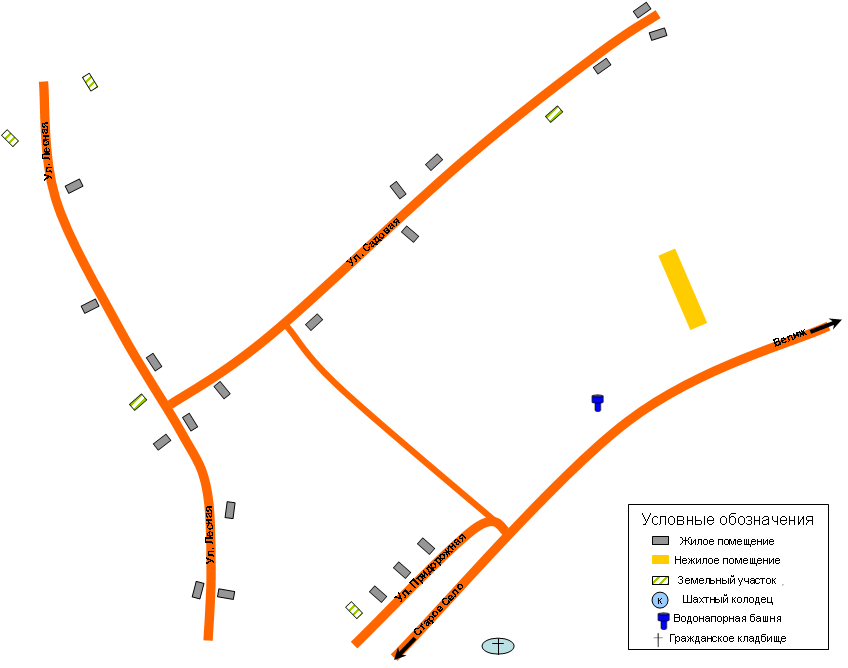              АДМИНИСТРАЦИЯ КРУТОВСКОГО СЕЛЬСКОГО ПОСЕЛЕНИЯ                                                     ПОСТАНОВЛЕНИЕот   7  декабря 2015   №38О назначении публичных слушаний по проекту  бюджета  муниципального образования Крутовское сельское поселение  на 2016 год Руководствуясь «Положением о порядке организации  и проведения  публичных слушаний в муниципальном образовании  Крутовское сельское поселение», утвержденным решением Совета депутатов  Крутовского  сельского поселения  № 7 от   06.12.2005, Ст.13 Устава муниципального образования  Крутовское   сельское поселениеАдминистрация Крутовского сельского поселенияПОСТАНОВЛЯЕТ:1.   Назначить публичные слушания  по проекту бюджета муниципального  образования  Крутовское сельское поселение  на 2016 год .Публичные слушания провести 17 декабря 2015года в 14 часов в помещении Администрации Крутовского сельского поселения здание Крутовского дома досуга.2.   Для осуществления организации публичных слушаний по проекту бюджета муниципального образования Крутовское сельское поселение на 2016год создать организационный комитет в следующем составе:Васильева М.В.-Глава муниципального образования Крутовское сельское поселение;Васильева О.Н. – ст.менеджер  Администрации Крутовского сельского поселения;      Пастухова Т.А.-  председатель бюджетной комиссии Крутовского сельского    посе-ления.     Глава муниципального образования      Крутовское сельское поселение                                          М.В.ВасильеваМуниципальная газета муниципального образования Крутовское сельское поселение№11( 15)	   07 декабря  2015 годаКод  БКНаименование группы, подгруппы и статьи доходовУтверждённые бюджетные назначенияИсполнено за 9 месяцев е% исполнения к году1231 00 00000 00 0000 000НАЛОГОВЫЕ И НЕНАЛОГОВЫЕ ДОХОДЫ481,0260,954,0НАЛОГОВЫЕ ДОХОДЫ477,2260,955,01 01 00000 00 0000 000НАЛОГИ НА ПРИБЫЛЬ, ДОХОДЫ150,1117,378,01 01 02000 01 0000 110Налог на доходы физических лиц150,1117,378,01 01 02010 01 0000 110 Налог на доходы физических лиц с доходов, источником которых является налоговый агент ,за исключением доходов, в отношении которых исчисления и уплата налога осуществляется в соответствии со статьями 227,2271 и 228 Налогового кодекса Российской Федерации150,1117,378,01 03 00000 00 0000 000НАЛОГИ НА ТОВАРЫ (РАБОТЫ И УСЛУГИ) РЕАЛИЗУЕМЫЕ НА ТЕРРИТОРИИ РОССИЙСКОЙ ФЕДЕРАЦИИ137,7115,878,01 03 02000 01 0000 110Акцизы по подакцизным товарам (продукции), производимым на территории Российской Федерации137,7115,878,01 05 00000 00 0000 000НАЛОГИ НА СОВОКУПНЫЙ ДОХОД143,21,711 05 03000 01 0000 110Единый сельскохозяйственный налог143,21,711 05 03010 01 0000 110Единый сельскохозяйственный налог143,21,711 06 00000 00 0000 000НАЛОГИ НА ИМУЩЕСТВО46,226,1561 06 01000 00 0000 110Налог на имущество физических лиц2,12,11001 06 01030 10 0000 110Налог на имущество физических лиц, взимаемый по ставкам, применяемым к объектам налогообложения, расположенным в границах поселений2,12,11001 06 06000 00 0000 110Земельный налог44,124,0541 06 06013 10 0000 110 Земельный налог, взимаемый по ставкам, установленным в соответствии с подпунктом 1 пункта 1 статьи 394 Налогового кодекса Российской Федерации и применяемым к объектам налогообложения, расположенным в границах поселений40,116,040,01 06 06023 10 0000 110 Земельный налог, взимаемый по ставкам, установленным в соответствии с подпунктом 2 пункта 1 статьи 394 Налогового кодекса Российской Федерации и применяемым к объектам налогообложения,  расположенным в границах поселений4,08,0200НЕНАЛОГОВЫЕ ДОХОДЫ3,81 11 00000 00 0000 000ДОХОДЫ ОТ ИСПОЛЬЗОВАНИЯ ИМУЩЕСТВА, НАХОДЯЩЕГОСЯ В ГОСУДАРСТВЕННОЙ И  МУНИЦИПАЛЬНОЙ СОБСТВЕННОСТИ3,81 11 05000 00 0000 120Доходы, получаемые в виде арендной либо иной платы за передачу в возмездное пользование государственного и муниципального имущества (за исключением имущества автономных учреждений, а также имущества государственных и муниципальных унитарных предприятий, в том числе казенных)3,8111 0501 31 00000 120Доходы, получаемые в виде арендной платы за земельные участки, государственная собственность на которые не разграничена и которые расположены в границах поселений, а также средства от продажи право на заключение договоров аренды указанных земельных участков3,8Код  Наименование кода доходов бюджетаУтверждённые бюджетные назначенияИсполнено за 9 месяцев% исполнения к году1232 00 00000 00 0000 000БЕЗВОЗМЕЗДНЫЕ ПОСТУПЛЕНИЯ2353,61999,185,02 02 00000 00 0000 000Безвозмездные поступления от других бюджетов бюджетной системы Российской Федерации2353,6  1999,185,02 02 01000 00 0000 151Дотации бюджетам субъектов Российской Федерации и муниципальных образований1333,81015,576,02 02 01001 00 0000 151Дотации на выравнивание бюджетной обеспеченности1273,2954,975,02 02 01001 10 0000 151Дотации бюджетам поселений на выравнивание бюджетной обеспеченности1273,2954,975,02 02 01003 000000151Дотации бюджетам на поддержку мер по обеспечению сбалансированности бюджетов60,660,61002 02 01003 100000151Дотации бюджетам сельских поселений на поддержку мер по обеспечению сбалансированности бюджетов60,660,61002 02 03000 00 0000 151Субвенции бюджетам субъектов Российской Федерации и муниципальных образований1019,1983,697,02 02 03015 00 0000 151 Субвенции бюджетам на осуществление первичного воинского учета на территориях где отсутствуют военные комиссариаты 33,633,61002 02 03015 10 0000 151Субвенции бюджетам поселений на осуществление первичного воинского учета на территориях, где отсутствуют военные комиссариаты33,633,6100  2 02 03119 10 0000 151Субвенции бюджетам поселений на предоставления жилых помещений детям-сиротам и детям, оставшимся без попечения родителей, лицам из их числа по договорам найма специализированных жилых помещений986,2950,096НаименованиеФункциональная классификация расходовФункциональная классификация расходовФункциональная классификация расходовФункциональная классификация расходовУтвержденные назначенияНаименованиеРазделПодразделЦелевая статьяВид  расходовУтвержденные назначенияИсполнение за за 9 месяцев% исполнения к году134568Общегосударственные вопросы011441,61019,071,0Функционирование высшего должностного лица субъекта Российской Федерации и муниципального образования0102441,9269,061,0Обеспечения деятельности высшего должностного лица муниципального образования0102750 00 00441,9269,061,0Глава муниципального образования0102751 00 00441,9269,061,0Расходы на выплаты персоналу в целях обеспечения выполнения функций государственными (муниципальными) органами, казенными учреждениями, органами управления государственными внебюджетными фондами0102751 00 11100441,9269,061,0Расходы на выплаты персоналу государственных (муниципальных) органов0102751 00 11120441,9269,061,0Функционирование законодательных (представительных) органов государственной власти и представительных органов муниципальных образований010346,735,275,0Обеспечение деятельности законодательного (представительного) органа муниципального образования010376 0 000046,735,275,0Расходы на обеспечение деятельности законодательного (представительного) органа муниципального образования010376 1 000046,735,275,0Расходы на содержание органов местного самоуправления (за исключением расходов на выплаты по оплате труда)010376 1 001846,735,275,0Расходы на выплаты персоналу в целях обеспечения выполнения функций государственными (муниципальными) органами, казенными учреждениями, органами управления государственными внебюджетными фондами010376 1 00181006,75,075,0Расходы на выплаты персоналу государственных (муниципальных) органов010376 1 00181206,75,075,0Закупка товаров, работ и услуг для государственных (муниципальных) нужд010376 1001820040,030,276,0Иные закупки товаров, работ и услуг для обеспечения государственных (муниципальных) нужд010376 1 001824040,030,276,0Функционирование Правительства Российской Федерации, высших исполнительных органов государственной власти субъектов Российской Федерации  ,местного самоуправления0104926,4637,669,0Обеспечение деятельности высших исполнительных органов государственной власти субъектов0104770 00 00926,4637,669,0Расходы на обеспечение деятельности высших исполнительных органов государственной власти субъектов Российской Федерации, местных администраций0104772 00 00722,4551,676,0Расходы на выплаты персоналу органов местного самоуправления0104772 00 11722,4551,676,0Расходы на выплаты персоналу в целях обеспечения выполнения функций государственными (муниципальными) органами, казенными учреждениями, органами управления государственными внебюджетными фондами0104772 00 11100722,4551,676,0Расходы на выплаты персоналу государственных (муниципальных) органов0104772 00 11120722,4551,676,0Расходы на содержание органов власти, за исключением фонда оплаты труда0104772 00 18154,086,056,0Закупка товаров, работ и услуг для государственных (муниципальных) нужд0104772 00 18200145,583,257,0Иные закупки товаров, работ и услуг для обеспечения государственных (муниципальных) нужд0104772 00 18240145,583,257,0Иные бюджетные ассигнования0104772 00 188008,52,833,0Уплата налогов, сборов и иных платежей в бюджетную систему Российской Федерации0104772 00 188508,52,833,0Обеспечение деятельности финансовых, налоговых и таможенных органов и органов финансового (финансово-бюджетного) надзора010616,616,6100Обеспечение деятельности Контрольно-ревизионной комиссии муниципального образования «Велижский район»0106780 000016,616,6100Расходы на обеспечение деятельности Контрольно-ревизионной комиссии муниципального образования «Велижский район»0106781 000016,616,6100Межбюджетные трансферты бюджету муниципального района из бюджетов поселений на осуществление внешнего финансового контроля в соответствии с заключенными соглашениями  010678 1 П00516,616,6100Межбюджетные трансферты010678 1 П00550016,616,6100Иные межбюджетные трансферты010678 1 П00554016,616,6100Обеспечение проведения выборов и референдумов010760,660,6100Мероприятия по обеспечению проведения выборов и референдумов сельских поселений010792 0 000060,660,6100Расходы на выборы представительных органов местного самоуправления010792 0 205560,660,6100Иные бюджетные ассигнования010792 0 205580060,660,6100Резервные фонды011110,0 Резервные фонды Администрации Крутовского сельского поселения0111850 00 0010,0Расходы за счет средств резервного фонда Администрации Крутовского сельского поселения0111850 28 8810,0Иные бюджетные ассигнования0111850 28 8880010,0Резервные средства0111850 28 8887010,0Национальная оборона0232,913,240,0Мобилизационная и вневойсковая подготовка020332,913,240,0Расходы на осуществление первичного воинского учета0203980 00 0032,913,240,0Осуществление первичного воинского учёта на территориях, где отсутствуют военные комиссариаты0203980 51 1832,913,240,0Расходы на выплаты персоналу в целях обеспечения выполнения функций государственными (муниципальными) органами, казенными учреждениями, органами управления государственными внебюджетными фондами0203980 51 1810018,413,240,0Расходы на выплаты персоналу государственных (муниципальных) органов0203980 51 1812018,413,240,0Закупка товаров, работ и услуг для государственных (муниципальных) нужд0203980 51 1820014,5Иные закупки товаров, работ и услуг для обеспечения государственных (муниципальных) нужд0203980 51 1824014,5НАЦИОНАЛЬНАЯ ЭКОНОМИКА04137,7Дорожное хозяйство (дорожные фонды)0409137,7Содержание автомобильных дорог  местного значения  на территории  муниципального образования Крутовское сельское поселение040994 000 00137,7Мероприятия по содержанию автомобильных дорог местного значения на территории муниципального образования Крутовское сельское поселение040994 012 00137,7Закупка товаров, работ и услуг для государственных (муниципальных) нужд040994 012 00200137,7Иные закупки товаров, работ и услуг для обеспечения государственных (муниципальных) нужд040994 012 00240137,7Жилищно-коммунальное хозяйство05224,9127,857,0Благоустройство0503224,9127,857,0МП «Создание условий обеспечение качественными услугами ЖКХ и благоустройство муниципального образования Крутовское сельское поселение0503150 00 00224,9127,857,0Подпрограмма «Уличное освещение»0503151 00 00192,9104,254,0Расходы по содержанию уличного освещения050315 1 1200192,9104,254,0Закупка товаров, работ и услуг для государственных (муниципальных) нужд0503151 12 00200192,9104,254,0Иные закупки товаров, работ и услуг для обеспечения государственных (муниципальных) нужд0503151 12 00240192,9104,254,0Подпрограмма «Благоустройство мест захоронения»0503152 00005,04,386,0Расходы по содержанию мест захоронения0503152 13005,04,386,0Закупка товаров, работ и услуг для государственных (муниципальных) нужд050315213002005,04,3  86,0Иные закупки товаров, работ и услуг для обеспечения государственных (муниципальных) нужд0503152 13002405,04,3  86,0Подпрограмма «Прочие мероприятия по благоустройству»0503153 000027,019,,371,0Расходы по содержанию благоустройства0503153 140027,019,371,0Закупка товаров, работ и услуг для государственных (муниципальных) нужд0503153 140020027,019,371,0Иные закупки товаров, работ и услуг для обеспечения государственных (муниципальных) нужд0503153 140024027,019,371,0Социальная политика10986,2950,096,0Охрана семьи и детства1004986,2950,096,0Социальное обеспечение детей сирот10048808000986,2950,096,0Предоставление жилых помещений детям-сиротам и детям, оставшимся без попечения родителей,  лицам из их числа по договорам найма специализированных жилых помещений10048808027986,2950,096,0Капитальные вложения в объекты государственной (муниципальной) собственности10048808027400986,2950,096,0Бюджетные инвестиции  10048808027410986,2950,096,0Всего расходов2823,32110,075,0КодНаименование кода группы, подгруппы, статьи, вида источника финансирования дефицитов бюджетов, кода классификации операций сектора государственного управления, относящихся к источникам финансирования дефицитов бюджетовУтверждённые бюджетные назначенияИсполнено за 9 месяцев%исполнения к году12301 00 00 00 00 0000 000ИСТОЧНИКИ ВНУТРЕННЕГО ФИНАНСИРОВАНИЯ ДЕФИЦИТОВ БЮДЖЕТОВ0001 02 00 00 00 0000 000Кредиты кредитных организаций в валюте Российской Федерации0001 02 00 00 00 0000 700Получение кредитов от кредитных организаций в валюте Российской Федерации0001 02 00 00 10 0000 710Получение кредитов от кредитных организаций бюджетами поселений в валюте Российской Федерации0001 02 00 00 00 0000 800Погашение кредитов, предоставленных кредитными организациями в валюте Российской Федерации0001 02 00 00 10 0000 810Погашение бюджетами поселений кредитов от кредитных организаций в валюте Российской Федерации0001 03 00 00 00 0000 000Бюджетные кредиты от других бюджетов бюджетной системы Российской Федерации0001 03 01 00 00 0000 700Получение бюджетных кредитов от других бюджетов бюджетной системы Российской Федерации в валюте Российской Федерации0001 03 01 00 10 0000 710Получение кредитов от других бюджетов бюджетной системы Российской Федерации бюджетами поселений в валюте Российской Федерации0001 03 01 00 00 0000 800Погашение бюджетных кредитов, полученных от других бюджетов бюджетной системы Российской Федерации в валюте Российской Федерации0001 03 01 00 10 0000 810Погашение бюджетами поселений кредитов от других бюджетов бюджетной системы Российской Федерации в валюте Российской Федерации0001 05 00 00 00 0000 000Изменение остатков средств на счетах по учету средств бюджета0,0001 05 00 00 00 0000 500Увеличение остатков средств бюджетов-2834,6-2260,18001 05 02 00 00 0000 500Увеличение прочих остатков средств бюджетов-2834,6-2260,18001 05 02 01 00 0000 510Увеличение прочих остатков денежных средств бюджетов-2834,6-2260,18001 05 02 01 10 0000 510Увеличение прочих остатков денежных средств бюджетов поселений-2834,6-2260,18001 05 00 00 00 0000 600Уменьшение остатков средств бюджетов2834,62110,074,001 05 02 00 00 0000 600Уменьшение прочих остатков средств бюджетов2834,62110,074,001 05 02 01 00 0000 610Уменьшение прочих остатков денежных средств бюджетов2834,62110,074,001 05 02 01 10 0000 610Уменьшение прочих остатков денежных средств бюджетов поселений2834,62110,074,0